中共遵义医学院委员会文件遵医党发〔2018〕23号中共遵义医学院委员会关于举办第十三届“多彩校园·闪亮青春”大学生校园文化活动月系列活动的通知各基层党委、各党总支、党群各部门：为深入学习贯彻落实党的十九大、十九届一中、二中、三中全会精神，深入贯彻落实全国及全省高校思想政治工作会议精神，以学习宣传贯彻党的十九大精神为主线，大力传承和弘扬中华优秀传统文化，充分展示当代大学生积极向上的精神风貌，丰富全校大学生校园文化生活，推进我校大学生思想政治教育工作全面提升。经研究，决定举办第十三届“多彩校园·闪亮青春”大学生校园文化活动月活动，各院系、各部门务必高度重视，认真组织，积极参与，做好活动的开展工作。现将有关事项通知如下：一、活动内容    1.“青春思辨•低碳发展”全省大学生辩论赛    2.“新时代•青年说”60秒微视频演讲比赛    3.“请抬头—听我来讲思政课”大学生讲思政课风采展示大赛    4.“黔声靓语 说贵州”民族音乐说唱大赛    5.“你的青春 你懂吗？”心理健康知识网络（手机）竞赛    6.“庆祝改革开放40周年”歌曲、舞蹈（原创）大赛    7.“同心同梦.易路同行”全省首届易班高校“互联网+思政”优秀网络应用评选活动    8.全省高校师生学习《习近平用典》书法研习活动    9.全省高校最美校园手绘地图大赛    10.弘扬民族文化.传承文化经典”---大学生戏曲大赛    11.“不忘初心跟党走.青春建功新时代”十九大主题海报创意设计大赛                                            12.全省大学生“创业英雄”寻访活动    13.全省大学生“健身操”大赛    14.全省大学生文明风采礼仪大赛(各项活动详细方案见附件)二、活动组织学校成立遵义医学院第十三届大学生校园文化活动月组织委员会，机构成员名单如下：主  任：石京山副主任：刘建国成  员：郭宇亮  罗  扬  杨  艳  鲁小玲  柏正华            杨  智  江  波  龚其海  陈  筑  颜  俊            龙  艺  杜  娟  葛  颂  唐飞燕  陈永正            王效锋  黎  宇  彭云霞  涂  旭  汪  伟            周永媛  罗开源  王文行  李成明  杨清玉            张  琴  黎  飞  马诗贵  付延功组织委员会办公室设在学校党委宣传部。主  任：罗  扬副主任：许光阳  杨  艳  柏正华  付延功秘  书：申  琳  张  铃  杨  青电  话：28643394（申琳）28643589（张铃）        28643567（杨青）三、工作要求（一）开展大学生校园文化月活动，是改进和加强大学生思想政治教育工作的一项重大举措。学校党委、行政高度重视，加强对这项工作的领导，并成立校园文化活动组织领导机构及工作机构，明确具体负责人，广泛发动和组织学生积极参与。活动月期间要求及时向省组委会办公室（省教育厅社政处）报送开展活动的情况简报，活动月结束后要对学校开展活动情况进行总结。各部门要对活动情况安排照相和录像，活动结束后将相片和DVD录像光盘选送学校党委宣传部交省组委会办公室。（二）按照省教育厅要求，在活动月期间要通过张贴标语、装点校园、加大宣传力度、组织配套活动等方式，营造浓郁的校园文化氛围。学校门户网站主页上设置校园文化月活动专栏，同时通过易班平台及相关公众微信号进行宣传展示。（三）为保证这次校园文化月活动圆满顺利进行，各部门要加强安全教育和安全值班。举办大型活动期间，要加强安全保卫工作，制定突发事件应急预案，确保安全稳定。（四）活动结束后，学校将评选开展校园文化月活动先进集体和先进个人，校级层面的由学校大学生校园文化活动月组织委员会给予表彰；推荐至省里的由全省大学生校园文化活动月组织委员会给予表彰。附件：遵义医学院第十三届大学生校园文化活动月各项      活动方案                           中共遵义医学院委员会                              2018年6月1日抄  送：各院系、各部门，珠海校区。遵义医学院党委办公室                     2018年6月1日印发共印4份附件1：“多彩校园·闪亮青春”第十三届大学生校园文化月活动之“青春思辨.低碳发展”大学生辩论赛方案主办单位：遵义医学院大学生校园文化活动月组织委员会承办单位：校团委为认真落实团省委《关于举办“青春思辩·低碳发展” 2018年全省大学生辩论赛的通知》的要求，增强广大青少年建设生态文明的主人翁意识，扎实推进我省生态文明试验区建设工作，我校将开展全校大学生辩论赛，现将有关事项通知如下：活动主题青春思辩•低碳发展活动时间2018年6月活动对象在校大学生四、活动地点遵义医学院道德讲堂五、活动安排（一）活动报名以院系（含科技学院）为单位组建1个辩论队参加比赛，各参赛队伍由5人组成，包括1名带队老师，4名参赛辩手。赛事安排1.初赛：十六支队伍分八组抽签开展淘汰赛，决出八支获胜队伍。每日开展三场淘汰赛。2.复赛：八支队伍进行淘汰赛，获胜的四支队伍进入半决赛。每日开展二场淘汰赛。3.半决赛：四支队伍抽签分两组比赛，胜者晋级总决赛。4.决赛：产生冠军、亚军、季军各一个。5.“年度最佳辩手”争夺赛决赛时评委为每位辩手表现打分，得分最高者为“年度最佳辩手”。（三）晋级评判制度比赛采取评委打分评判的方式，评委可以根据参赛队伍现场表现，同时在评分表上为两支队伍填写评判得分，得分高的一方晋级。奖项设置（一）团体奖1.冠军1个  2.亚军1个 3.季军1个     （二）个人奖年度最佳辩手1个  （备注：奖杯为团体奖品、证书为个人奖品）七、赛程规则按照《2018年全校大学生辩论赛赛程规则》（附件2）进行。八、相关要求 （一）开展“青春思辩•低碳发展”主题辩论赛是进一步提高学生低碳发展意识的重要方式，同时也是注重将生态文明理念融入校园文化生活的重要举措。各院系要高度重视，认真做好大赛的组织、选拔等相关工作。（二）要强化宣传，各院系要运用官方微博、微信公众号、网站等新媒体对整个辩论赛过程、影响进行宣传报道。通过辩论赛的开展，切实引导大学生牢固树立正确的“低碳发展”的观念，吸引大学生积极参与生态文明建设。（三）各院系需报送参赛人员信息（附件1）电子档及纸质档加盖院系公章，于6月20日前交至校团委406办公室。联系人：杨丹妮联系电话：0851—28643590电子邮箱：1229788116@qq.com2018年全校大学生辩论赛报名表注：此表请于2018年6月20日前报送团委406办公室2018年全校大学生辩论赛赛程规则一、赛程赛制1．比赛采用单循环淘汰制，各组根据抽签情况进行比赛。（1）初赛16支队伍，均匀分成8组抽签开展淘汰赛，决出8支获胜队伍。（2）进入复赛的8支队伍，抽签进行比赛，决出前4支队伍晋级。（3）获胜的4支队伍进入半决赛。4支队伍抽签分两组比赛。（4）获胜的最后2支队伍进行比赛，产生冠军、亚军、季军各一名。2．各队在各场比赛中的排阵由抽签决定，抽签仪式及要求安排如下：（1）各参赛队派出代表进行抽签，确定对阵方、辩题及立场。辩题和立场经抽签确定后，参赛队伍不得要求更改。（2）各参赛队领队必须提前半小时到达现场，不按时报到的视为放弃比赛，对阵方直接获胜。二、比赛纪律各参赛单位、代表队、辩手，要做到文明礼貌、仪表端庄、举止大方。提问或回答问题时称呼对方为“辩友”，在总结陈词阶段要向大会主席、观众致意。比赛迟到三十分钟视为弃权。三、比赛规则1．辩论赛程序（1）辩论赛开始（2）宣布辩题（3）介绍参赛代表队及所持立场（4）介绍参赛队员（5）介绍评委（6）比赛进行（7）主评对本场辩论赛做点评（8）宣布比赛结果（9）辩论赛结束2．比赛流程（1）正方一辩开篇立论，时间为3分30秒。 （2）反方二辩质询正方一辩，共计时2分钟。回答方只能作答不能反问，质询方可以打断；回答方具有5秒保护，保护时间内质询方不得打断。（3）反方一辩开篇立论，3分30秒。（4）正方二辩质询反方一辩，共计时2分钟。回答方只能作答不能反问，质询方可以打断；回答方具有5秒保护，保护时间内质询方不得打断。（5）反方二辩就质询内容进行小结，时间为1分30秒。（6）正方二辩就质询内容进行小结，时间为1分30秒。（7）正方四辩与反方四辩进行对辩，时间各1分30秒，双方以交替形式轮流发言，辩手无权终止对方未完成之言论。双方计时将分开进行，一方发言时间完毕后另一方可继续发言，直到剩余时间用完为止。本环节由正方先开始。（8）正方三辩盘问反方一、二、四辩，时间为3分钟，回答方只能作答不能反问，盘问方可以打断；回答方具有5秒保护，保护时间内盘问方不得打断。（9）反方三辩盘问正方一、二、四辩，时间为3分钟，回答方只能作答不能反问，盘问方可以打断；回答方具有5秒保护，保护时间内盘问方不得打断。（10）正方三辩小结，时间为1分30秒。（11）反方三辩小结，时间为1分30秒。（12）自由辩论，时间各4分钟。双方以交替形式轮流发言，辩手无权终止对方未完成之言论。双方计时将分开进行，一方发言时间完毕后另一方可继续发言，直到剩余时间用完为止。本环节由正方先开始。（13）反方四辩总结陈词，时间为3分30秒。（14）正方四辩总结陈词，时间为3分30秒。3．评分准则（1）开篇立论（15分）（2）质询与小结（10分）（3）对辩（10分）（4）盘问与小结（10分）（5）自由辩论（20分）（6）总结陈词（15分）（7）语言风度（10分）（8）团队配合（10分）附件2：“多彩校园·闪亮青春”第十三届大学生校园文化月活动之“新时代·青年说”60秒微视频演讲大赛方案主办单位：遵义医学院校园文化活动月组织委员会承办单位：遵义医学院党委宣传部党的十九大胜利召开，翻开了党和国家新时代的历史篇章。在建党96周年、改革开放40周年之际，为深入学习习近平新时代中国特色社会主义思想，全面落实全国全省高校思想政治工作会议讲话精神，教育和引导广大青年不断增强“四个自信”，积极响应党中央的号召，争做有理想、有本领、有担当的新时代新青年，努力成为勇于担当的社会主义合格建设者和可靠接班人。经研究，决定在全校青年学生中举办“新时代·青年说”60秒微视频演讲大赛。为保证大赛顺利进行，特拟定本方案。一、活动目的坚定广大青年社会主义理想信念和对中国梦的追求，进一步明晰青年学生的历史使命和责任担当，通过60秒微视频演讲的形式，推进习近平总书记系列重要讲话精神的宣传和普及，引导青年学生发出好声音、传播正能量，共同推动中华优秀传统文化、革命文化和社会主义优秀文化在青年中的继承和发扬，营造良好的网络文化氛围，共同发出青年“好声音”。二、参赛对象全校大学生三、演讲主题新时代·青年说四、内容及要求在决胜脱贫攻坚、同步全面小康、开创多彩贵州新未来的时代背景下，演讲内容重点结合改革开放40年以来，在国家强盛和社会发展中，自己切身体会到的贵州发展新变化。以讲述家乡新变化、分享正能量小故事、畅想新时代美好生活等角度传播青年“听党话、跟党走”的“初心”，立足实际，弘扬“团结奋进、拼搏创新、苦干实干、后发赶超”的新时代贵州精神的青春故事。参赛选手一律脱稿并用普通话演讲。要求主题鲜明、语言流畅、感情充沛、表达完整。五、比赛方式比赛以视频方式展现，可以以个人或团队参赛，演讲时间在60秒之内，演讲时可以配背景音乐、音效、影视原声等，演讲内容必须紧扣主题，符合社会主义核心价值观要求，积极向上，传播正能量。六、比赛时间第一阶段：校内海选各院系自行组织海选，以院系为单位择优推送3条以上演讲作品，于2018年7月10日前将报名表、参赛作品（视频）发送至指定邮箱。参赛者需提交的材料有：60秒微演讲视频文件（MP4格式）、参赛报名表、演讲稿原文。第二阶段：平台展播学校将在遵义医学院官方微信平台开设“新时代·青年说”微视频演讲专栏，择优选送优秀视频进行线上展示（时间持续一个月），以提高校内广大青年的参与度、覆盖面和影响力。第三阶段：择优选送主办方在征集的演讲作品中择优推选视频作品1-2件上报参加省级比赛。七、奖项设置大赛设一等奖3名，二等奖10名，三等奖15名，优秀奖若干名。均颁发证书。八、联系方式联系人:申琳电话：28643394  邮箱：zzlyjzy@163.com其他未尽事宜由大赛组委会负责解释。微视频演讲比赛报名表注：此表请于2018年7月10日前报送新蒲校区行政楼811办公室附件3：“多彩校园·闪亮青春”第十三届大学生校园文化月活动之“大学生讲思政课风采展示大赛”活动方案主办单位：遵义医学院校园文化活动月组织委员会承办单位：马克思主义学院一、大赛主题迈向新时代  勇担新使命二、活动背景    为深入学习党的十九大精神，高校思政教学的开展需要紧密结合新时代中国特色社会主义思想，展现思政课程教学的新时代风采，本次活动以思政课老师的指导为前提，在校大学生组成思政教学团队，选讲思政课程的形式，引导学生全面、深入的学习思政课程内容。三、活动目的遵义医学院在校大学生在思政课老师指导下，组成思政教学团队，围绕《马克思主义基本原理概论》、《中国近现代史纲要》、《毛泽东思想和中国特色社会主义理论体系概论》、《思想道德修养与法律基础》、《形势与政策》、《贵州省情》等课程的内容进行教学，挖掘一批优秀的学生“讲师”。四、活动要求（一）课程内容须从思政课程范围内选取。（二）授课内容须紧扣活动主题、观点正确、方法得当、表达自然。（三）授课时间限定在15分钟内。五、活动进程（一）6月14日前完成初次选拔（二）6月21日前完成校内选拔六、评奖细则（总计100分）（一）教学内容处理30分（二）讲授策略设计30分（三）课程演示方法20分（四）教学互动20分七、奖项设置（一）一等奖2名（二）二等奖3名（三）三等奖5名（四）优秀奖若干八、联系人及联系方式联系人：周维明；联系电话：18300955248大学生讲思政课风采展示大赛活动报名表附件4：“多彩校园·闪亮青春”第十三届大学生校园文化月活动之“黔声靓语，说贵州”民族音乐说唱大赛主办单位：遵义医学院大学生校园文化活动月组织委员会承办单位：校团委一、活动背景为深入宣传学习党的十九大精神和习近平总书记新时代中国特色社会主义思想，结合改革开放40周年的重要历史节点，展现贵州从改革开放以来的巨大变革发展，描绘新时代背景下的美好贵州新未来形象，进一步明晰青年学生的历史使命和责任担当，引导他们关注中国改革开放以来取得的巨大成绩和举世瞩目的发展变化，感受贵州社会日新月异的变化，以贵州特有的少数民族音律节拍为创作的基础，歌唱贵州社会翻天覆地的变化，制定本次说唱比赛活动方案。二、活动主题以改革放开40周年为主题，歌颂贵州社会经济取得的巨大成就和描绘美好贵州新未来为主题，结合贵州少数民族音律节奏的特点，与当下青年学子喜爱的说唱艺术相结合，策划“黔声靓语，说贵州”说唱比赛。用艺术化的、喜闻乐见的形式发出贵州好声音，为贵州发展喝彩。三、活动内容本次说唱大赛主要鼓励青年学子以贵州少数民族音律节拍为创作基础，将改革开放40年以来，尤其是党的十八之后贵州的发展变化，描绘青年人对美好贵州新未来的憧憬和梦想等进行创作，形成一个个内容丰富，又具有贵州少数民族音乐特色的，传播青春正能量原创说唱作品，共述贵州青年人的梦想，共创贵州青年人的新时代。四、参赛对象在校大学生五、比赛作品要求（一）参赛的作品必须具有贵州少数民族的音乐元素，主要展示贵州改革开放40周年以来的发展变化。（二）参赛的说唱歌曲要求主题突出、内容健康。（三）比赛歌曲为自选歌曲，提倡原创。（四）比赛坚持“自愿参加”和“公益性”原则，不收取选手参赛费用。（五）6月15日前，各院系将推荐选手比赛视频及参赛报名表（附后）报送校团委（有科技学院学生的部系还要以科技学院部系的名义上报），由团委组织专家评审后报送省赛组委会。六、评分细则（总计100分）（一）音准：能准确把握歌曲的旋律，有较好的音准，咬字清晰。（20分）   （二）节奏：对歌曲整体结构，节奏感把握到位。（20分）（三）音色：选手音色好，演唱方式符合歌曲特色。（10分）（四）舞台表现力：演绎歌曲时感情充沛，能展现歌曲的意境。与观众有较好的互动，带动现场气氛。有较好的舞台气质。（30分）（五）歌曲：选择或创作的歌曲符合主题，同时有较高的欣赏性。（20分）七、联系方式联 系 人：张 铃联系电话：28643819邮 箱：1904614879@qq.com “黔声靓语，说贵州”说唱大赛报名表“黔声靓语，说贵州”说唱大赛报名表（团队）附件5： “多彩校园·闪亮青春”第十三届大学生校园文化月活动之“你的青春，你懂吗？”心理健康知识网络（手机）竞赛活动方案主办单位：遵义医学院大学生校园文化活动月组织委员会承办单位：学生工作部（处）一、活动宗旨认真贯彻落实党的十九大精神、习近平新时代中国特色社会主义思想和全国、全省高校思政工作会议精神，加快“健康中国战略”进程，展现新时代高校大学生在高校校园文化活动中的青春健康、知行合一、团结进取的精神风貌，实现大学生身心健康、全面发展的目标。二、活动意义丰富校园文化生活，普及青春健康知识，有效提高大学生生理和心理的健康水平，拓宽知识面,帮助学生树立心理健康意识,优化心理品质,增强心理调适和社会生活适应能力,构建乐观向上的积极人生态度，引导当代大学生加强自我保护、自我管理、自我教育。三、参赛对象 遵义医学院在校大学生。五、参赛时间校级预赛：2018年6月1日--6月7日省级决赛：2018年9月1日--9月30日六、竞赛内容1.竞赛题型为选择题。2.竞赛内容及命题范围：心理健康相关知识。本次心理健康知识网络（手机）竞赛不指定参赛用书和参考资料，请参赛同学们自行准备相关知识准备。3.每位参赛选手只有一次答题机会。七、竞赛安排1.比赛要求各院（部）系按照下表要求的学生数量参赛，不限上线，可以在要求人数内增加。请各院系通知参赛学生在2018年6月1日--6月7日易班优课上完成答题（具体操作请见流程图1）。2.选手答题参赛学生请于在2018年6月1日--6月7日用手机或者电脑登录遵义医学院易班线上优课心理健康知识竞赛板块完成竞赛题。由竞赛系统自动从题库内产生50题的试卷，答题时间为30分钟，点击“开始答题”按钮后系统自动开始计时，每个学生一次答题机会。八、奖项设置从答题的参赛者中，按得分分数段的分数高低排序选取获奖选手，设一等奖10名，二等奖20名，三等奖30名，优秀奖50名。分数段前100名代表我校参加9月份在贵州医科大学举行的省赛。方法一： 请参赛学生登录易班平台，  http://www.yiban.cn/网页版和手机版均可，方法一、扫码加入心理健康知识竞赛课群，进入课群后点击在线考试即可。具体完成心理健康知识竞赛流程图：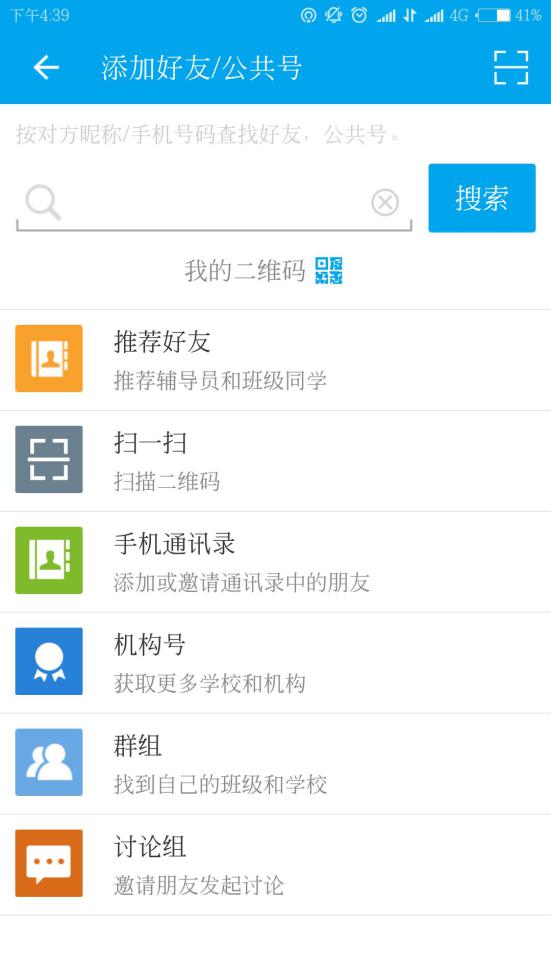 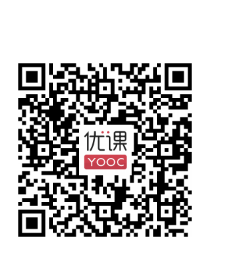 方法二：点击优课精品课程，进入课群，编辑邀请码VZEAHUZ2加入课群，进入课群后点击在线考试即可。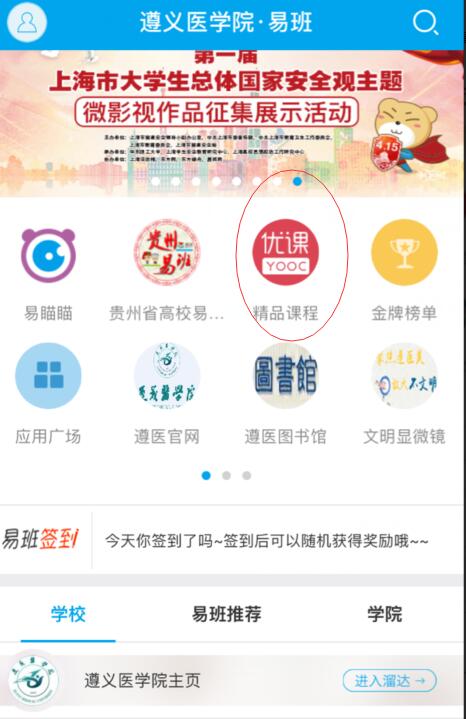 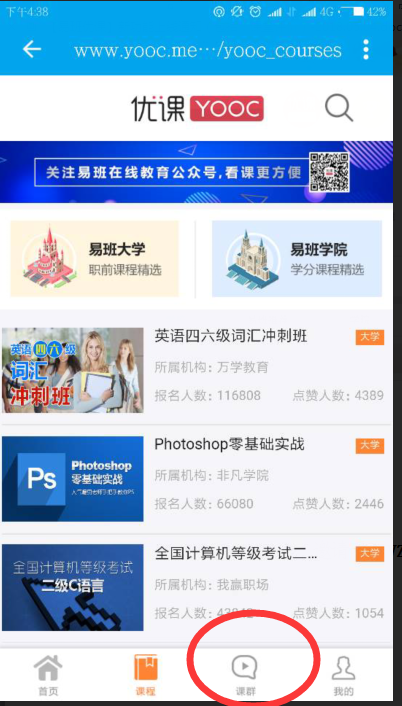 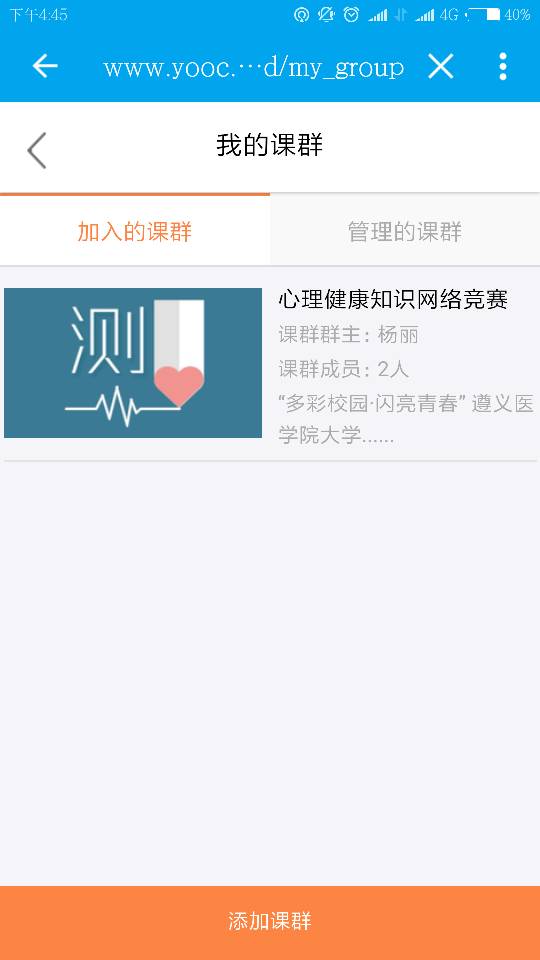 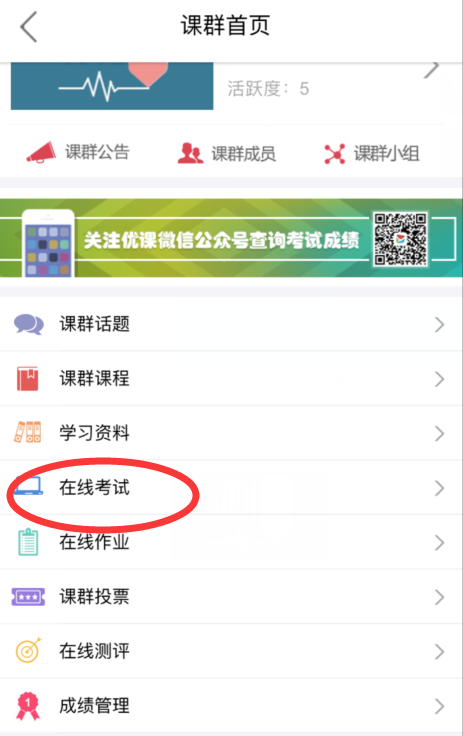 附件6：“多彩校园·闪亮青春”第十三届全省大学生校园文化月活动之“庆祝改革开放40周年”舞蹈（原创）大赛节目活动方案主办单位： 遵义医学院大学生校园文化活动月组织委员会承办单位： 共青团遵义医学院珠海校区委员会一、活动宗旨为全面贯彻落实党的十九大精神和党的教育方针，围绕立德树人根本任务，大力推进素质教育，提高大学生创新素养和文化素养，促进大学生德智体美全面发展，结合纪念改革开放40周年，弘扬时代主旋律，丰富校园文化，传播青春正能量，展现当代大学生的青春风采以及创新能力。二、参赛对象全体在校大学生三、大赛主题以“四十载不忘初心铸辉煌、新时代创意歌舞迎盛世”为主题，讴歌党、讴歌祖国、讴歌英雄弘扬爱国主义精神，讴歌中华民族实现伟大复兴中国梦的奋斗历程。反映改革开放40年来波澜壮阔的伟大历史进程，展示改革开放和社会主义现代化建设新时期的辉煌成果。四、组织机构主办单位：共青团遵义医学院珠海校区委员会承办单位：遵义医学院珠海校区大学生艺术团协办单位：校区各团总支五、活动内容（一）时间安排1.各团总支自行组织初赛，推选优秀作品进入复赛参加评比；2.9月1日以前，各团总支将推荐选手比赛视频及参赛报名表（见附件）报送至校区团委，由团委组织评审专家通过视频资料进行筛选进入决赛的节目，9月15日（星期六）举办现场的舞蹈选拔，最后选最优秀的一支舞蹈10月代表学校参加在贵州师范学院开展的决赛；（二）参赛要求参赛作品须由学生自行创作或参与创作，作品风格不限；演员必须是在校、在校学生且作品必须是原创，如有抄袭现象，将取消参赛资格；2.舞蹈比赛形式分为：独舞、双人舞、集体舞等3.各团总支在录制节目时，需将一个视频节目建成一个文档。视频备注名为：“xx团总支--《xxxxx》多彩校园原创歌曲（或舞蹈）”在截止日期前发送至指定邮箱。4.报送节目视频格式：mp4、avi、mpg或mov；要求画面声音清晰，画面分辨率≥720p，歌曲作品同时提供歌词及曲谱（简谱或五线谱均可），舞蹈作品同时提供创作思路，并以电子档word版提交。5.内容健康，积极向上，传播正能量，技艺精湛，风格多元，弘扬时代主旋律，展示改革开放四十年发展成就，反映丰富多彩的校园文化生活和当代大学生青春风采；6.作品时间限定在6分钟以内，参演人数不限。六、奖项设置一等奖1名，二等奖1名，三等奖1名，优秀奖若干。七、联系方式负责人：杨泽寅 13926966784联系人：许斯华    张凤竹联系邮箱：851562088@qq.com电    话：13128562596    13631202189 附件7：多彩校园·闪亮青春第十三届大学生校园文化月活动之“同心同梦·易路同行”易班首届“互联网+思政”优秀网络应用评选活动方案主办单位： 遵义医学院大学生校园文化活动月组织委员会承办单位： 学生工作部（处）一、活动背景为深入学习和宣传党的十九大精神、习近平新时代中国特色社会主义思想与习近平总书记在贵州省代表团的重要讲话精神，全面贯彻落实全国、全省高校思政工作会议精神，促进易班新媒体新技术在我校思想政治教育工作中的深度应用，创新网络思想政治教育模式，推动思政教育联网上线，增强易班亲和力和针对性，特开展遵义医学院易班首届“互联网+思政”特色应用栏目评选活动。二、活动主题本次评选以“同心同梦·易路同行”为主题，充分展示我校利用易班平台开展“互联网+思政”工作风采，挖掘易班研究探索中形成的好经验好做法。三、参评对象 全校各二级分站，学校相关职能部门（包括宣传部、组织部、党委办公室、学生工作部（处）、研究生院、马克思主义学院、资助管理中心、校团委、招生就业处、武装部、统战部、后勤管理处、教务处、教育教学质量控制中心、图书馆、保卫处、档案馆、网络技术中心等）。四、评选安排：本次活动主要分五个环节：线下提交申报材料（2018年9月3日-9月12日）线下审核申报材料（2018年9月13日-9月17日）线上易班评审活动（2018年9月18日-9月29日）线下专家综合评审（2018年10月8日-10月10日）线上获奖风采展示（2018年10月-11月）申报表见附件，请各参评单位将参加评选的纸质版材料盖章后于9月12日前交至学生工作部（处）学生科，另将电子版材料压缩后发送至指定电子邮箱。（联系人:杨青；联系电话： 28643567；电子邮箱：403578441@qq.com）五、评选要求本次参与推选展示的作品分为优秀易班应用、优秀易班轻应用快搭、优秀易班题库应用和优秀易班优课应用4类，各参评对象至少报送一个应用参加评选。1.优秀易班应用（1）我校各分站及职能部门自主开发的网络教育、管理、服务系统，与易班结合，贴合学校师生教育、文化、娱乐实际需求，有效提高易班平台访问量高、活跃度和黏度；（2）功能完善，布局合理，内容信息丰富；（3）应用接入易班平台，有可靠条件保障、长效工作机制和明显思政育人实效。2.优秀易班轻应用快搭利用易班轻应用快搭开展线上线下活动，排版合理、设计精美，对广大师生有较强的吸引力、感染力，能体现价值引导、思想引领；在本校有较大影响力，有较高的访问、评论和参与度；应用栏目活动可示范、可引领、可辐射、可推广；  3.优秀易班题库应用（1）基于易班题库应用开展的线上练习或者考试活动，具思想性和引领性；（2）有较大影响力和参与度；（3）体现大学思政教育的针对性、实效性，并形成一定典型性经验；4.优秀易班优课应用（1）基于易班优课应用开展的线上思政工作，内容信息丰富，具思想性和引领性；（2）有较大影响力和参与度；（3）具备可示范、可引领、可辐射、可推广的良好效果。 此次评选由专家评审（60%），后台数据（20%），线上评审（20%）组成，最终每个网络应用类别分别评出一等奖、二等奖、三等奖。六、线上评审参与方式（一）网页端线上评审流程:在活动开展时间，已注册认证用户，输入网址http://www.yiban.cn/，点击帐号广场，登入后点击进入遵义医学院主页，在最新公告中点击“同心同梦·易路同行”进入评选；（二）手机端线上评审流程扫码下载易班APP，注册认证后进入手机易班，在活动开展时间，在遵义医学院公告中点击“同心同梦·易路同行”进入评选。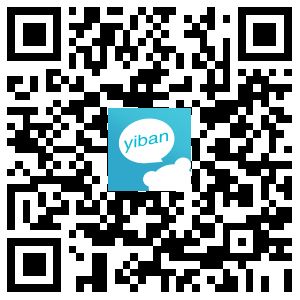 同心同梦·易路同行遵义医学院首届易班“互联网+思政”特色网络应用申报表附件8:“多彩校园·闪亮青春”第十三届大学生校园文化月活动之师生学习《习近平用典》书法研习活动作品征稿启事主办单位：遵义医学院大学生校园文化活动月组织委员会承办单位：遵义医学院工会委员会  共青团遵义医学院委员会中华优秀传统文化是中华民族的精神命脉，是我们屹立于世界文化之林的坚实基础。习近平总书记在系列重要讲话文章中多处引经据典,他的一系列重要文章、讲话、访谈等，形成了独具个性的 “习式风格”。为深入理解习近平总书记的思想精髓和治国理政理念，并推动全省高校师生学习中华典故，弘扬中华优秀传统文化，“多彩校园·闪亮青春”第十三届大学生校园文化月活动之师生学习《习近平用典》书法研习活动于2018年5月正式启动，即日起面向全校师生征稿，诚邀各高校师生书法爱好者积极创作，踊跃投稿。征稿时间征稿时间：即日起至2018年6月15日止。二、征稿范围全校在职教职工、在校学生。三、作品要求（一）书写内容：以人民日报出版社出版的《习近平用典》一书中的135条古代典籍、经典名句为书写内容。（详见附件）（二）仅限毛笔书法，书体不限，规格为六尺以内，形式为条幅、横幅、斗方、对联，勿装裱。篆书、草书请另附释文。（三）每人限投一幅。（四）请在作品背面右下角用铅笔注明作者单位（统一写“遵义医学院”）、真实姓名、性别、年龄、地址、邮编、联系电话、作品尺寸等。文字工整，字迹清晰。（五）来稿一律不退。四、作品评审和奖项设置按照公正、公平、公开的原则，由邀请专家从入展作品中评选一、二、三等奖。一、二、三等奖分教师组和学生组进行评选.五、其它事项（一）凡在本次研习活动中获奖的作者，均可获得主办方颁发的证书。（二）所有参加本次研习活动作品著作权、名誉权由作者自行解决和承担。（三）凡选送作品参加本次研习活动者，均视为同意征稿启事之所有规定。（四）教职工作品交至行政楼工会办公室（908室），学生作品交至学生事务楼4楼团委办公室（405室）。联系人：余春玲    张  铃 电  话：28643535   28643819《习近平用典》全书典籍、原典、出处（人民日报出版社，2015年2月第1版）敬民篇1.人视水见形，视民知治不。原典：汤征诸侯。葛伯不祀,汤始伐之。汤曰:“予有言:人视水见形,视民知治不。”伊尹曰:“明哉!言能听,道乃进。君国子民,为善者皆在王官。勉哉,勉哉!”汤曰:“汝不能敬命,予大罚殛之,无有攸赦。”作汤征。——〔西汉〕司马迁《史记·殷本纪第三》2.但愿苍生俱饱暖，不辞辛苦出山林。原典：凿开混沌得乌金，藏蓄阳和意最深。爝火燃回春浩浩，洪炉照破夜沉沉。鼎彝元赖生成力，铁石犹存死后心。但愿苍生俱饱暖，不辞辛苦出山林。——  [明] 于谦《咏煤炭》3.衙斋卧听萧萧竹，疑是民间疾苦声。些小吾曹州县吏，一枝一叶总关情。原典：街斋卧听萧萧竹，疑是民间疾苦声。些小吾曹州县吏，一枝一叶总关情。——[清] 郑燮《潍县署中画竹呈年伯包大中丞括》4.政之所兴在顺民心，政之所废在逆民心。原典：政之所兴在顺民心;政之所废在逆民心。民恶忧劳，我佚乐之;民恶贫贱，我富贵之;民恶危坠，我存安之，民恶灭绝，我生育之。......故从其四欲，则远者自亲;行其四恶，则近者叛之。故知予之为取者，政之宝也。——[春秋]管子《管子•牧民•四顺》5.治政之要在于安民，安民之道在于察其疾苦。原典：窃闻致理之要，惟在于安民，安民之道，在察其疾苦而已。 ......然尚有一事为民病者，带征钱粮是也。所谓带征者，将累年拖欠，搭配分数，与同见年钱粮，一并催征也。......况今考成法行，公私积贮，颇有赢余，即蠲此积逋，于国赋初无所损，而令膏泽洽乎黎庶，颂声溢于寰宇，民心固结，邦本辑宁，久安长治之道，计无便于此者，伏乞圣裁施行。——[明]张居正《请蠲积逋以安民生疏》6.乐民之乐者，民亦乐其乐；忧民之忧者，民亦忧其忧。原典:齐宣王见孟子于雪宫。王曰:“贤者亦有此乐乎?” 孟子对曰:“有。人不得则非其上矣。不得而非其上者，非也;  为民上而不与民同乐者，亦非也。乐民之乐者，民亦乐其乐；忧民之忧者，民亦忧其忧。乐以天下，忧以天下，然而不王者，未之有也。......”——[战国]孟子《孟子·梁惠王下》7.德莫高于爱民，行莫贱于害民。原典:叔向问晏子曰:“意孰为高? 行孰为厚?”对曰:  “意莫高于爱民，行莫厚于乐民。”又问曰:“意孰为下? 行孰为贱?”对曰:“意莫下于刻民，行莫贱于害身也。”——[战国至秦]《晏子春秋• 内篇•问下》8.去民之患，如除腹心之疾。原典:陛下诚能择奉公疾恶之臣而使行之，陛下厉精而察之，去民之患，如除腹心之疾，则其以私罪至某、赃罪正入已至若干者，非复过误，适陷于深文者也。—— [北宋]苏辙《上皇帝书》9.安得广厦千万间，大庇天下寒士俱欢颜。原典:八月秋高风怒号，卷我屋上三重茅。茅飞渡江洒江郊，高者挂罥长林梢，下者飘转沉塘坳。……布衾多年冷似铁，娇儿恶卧踏里裂。床头屋漏无干处，  雨脚如麻未断绝。自经丧乱少睡眠，长夜沾湿何由彻。安得广厦千万间，大庇天下寒士俱欢颜，风雨不动安如山。呜呼!何时眼前突兀见此屋，吾庐独破受冻死亦足。——[唐]杜甫《茅屋为秋风所破歌》10.利民之事，丝发必兴；厉民之事，毫末必去。原典:圣人之治天下，利民之事，丝发必兴;厉民之事，  毫末必去。关市之赋，厉民之甚者也。周公制礼， 其肯笔之于书以为常法哉?昔文王治岐，关市讥而不征。武王有天下， 奉行不变。……使赋及关市，宁非横敛乎?吾以是知《周官》非周公所作，决也!——[清]万斯大《周官辨非•天官》为政篇11.政者，正也。其身正，不令而行；其身不正，虽令不从。原典:季康子问政于孔子。孔子对曰:“政者， 正也。子帅以正，孰敢不正?”——[春秋]孔子《论语•颜渊》子曰:  “其身正，不令而行;其身不正，虽令不从。”——[春秋]孔子《论语•子路》12.为国不可以生事，亦不可以畏事。原典：夫为国不可以生事，亦不可以畏事。畏事之弊， 与生事均。譬如无病而服药，与有病而不服药，皆可以杀人。 夫生事者，无病而服药也。畏事者，有病而不服药也。乃者阿里骨之请，人人知其不当予，而朝廷予之，以求无事，然事之起，乃至于此，不几于有病而不服药乎?今又欲遽的夏人之使，则是病未除而药先止，其与几何。——[北宋]苏轼《因擒鬼章论西羌夏人事宜札子》13.安而不忘危，存而不忘亡，治而不忘乱。原典：子曰:  “危者，安其位者也。亡者，保其存者也。乱者，有其治者也。是故君子安而不忘危，存而不忘亡，治而不忘乱，是以身安而国家可保也。《易》曰:‘其亡其亡， 系于苞桑。’ ”——[殷周至秦汉]《周易• 系辞下》14.天下之患，最不可为者，名为治平无事，而其实有不测之忧。坐观其变而不为之所，则恐至于不可救。原典：天下之患，最不可为者，名为治平无事， 而其实有不测之忧。坐观其变而不为之所，  则恐至于不可救;起而强为之，则天下狃于治平之安，而不吾信。  唯仁人君子豪杰之士，为能出身为天下犯大难，以求成大功。此固非勉强期月之间，而苟以求名者之所能也。——[北宋]  苏轼《晁错论》15.治国犹如栽树，本根不摇则枝叶茂荣。原典：贞观九年。太宗谓侍臣曰:“往昔初平京师，宫中美女珍玩，无院不满。 炀帝意犹不足，征求无已，兼东西征讨，穷兵黩武，百姓不堪，遂致亡灭。此皆朕所目见。故夙夜孜孜，惟欲清净，使天下无事。遂得徭役不兴，年谷丰稔，百姓安乐。夫治国犹如栽树，本根不摇则枝叶茂荣。君能清净，百姓何得不安乐乎?”——[唐]吴兢《贞观政要•政体第二》16.以实则治，以文则不治。原典：然有治不治者，以实则治，以文则不治。若徒以文也，譬之优偶之戏，衣冠言貌，陈事辨理，无不合度，而岂其实哉!——[清]唐甄《潜书•权实》17.审大小而图之，酌缓急而布之；连上下而通之，衡内外而施之。原典：穆公曰:“诚如先生之言，遂可以霸天下乎?”蹇叔对曰:“未也。夫霸天下者有三戒:毋贪，  毋忿，毋急。贪则多失，忿则多难，急则多蹶。夫审大小而图之，乌用贪?衡彼已而施之，乌用忿?酌缓急而布之，乌用急?君能戒此三者，于霸也近矣。”——[明]冯梦龙《东周列国志•第二十六回》18.为之于未有，治之于未乱。原典：其安易持，其未兆易谋;其脆易泮，其微易散。为之于未有，治之于未乱。——[春秋]老子《老子•第六十四章》19.政如农功，日夜思之。原典：子产曰:  “政如农功，日夜思之，思其始而成其终。朝夕而行之，行无越思，如农之有畔。其过鲜矣。  ”——[春秋]左丘明《左传，襄公二十五年》20.政令时，则百姓一，贤良服。原典：君者，善群也。群道当，则万物皆得其宜，六畜皆得其长，群生皆得其命。故养长时，则六畜育;杀生时，则草木殖;政令时，则百姓一，贤良服。——[战国]荀子《荀子•王制》21.以天下之目视，则无不见也；以天下之耳听，则无不闻也；以天下之心虑，则无不知也。原典：目贵明，耳贵聪，心贵智。以天下之目视，则无不见也;以天下之耳听，则无不闻也;以天下之心虑，则无不知也。辐凑并进，则明不塞矣。——[春秋]管子《管子•九守•主明》22.审度时宜，虑定而动，天下无不可为之事。原典：黄酋书，  昨鉴川公亦曾抄寄本兵。此酋贪纵寡谋，终当归吾羁绁。观其书词，已非昔时之倔强，可用其几而制之。……但愿审度时宜，  虑定而动，天下无不可为之事。况今时则易然耳。  ——[明]张居正《答宣大巡抚吴环洲策黄酋》23.临大事而不乱，临利害之际不失故常。原典：夫宽深不测之量，古人所以临大事而不乱，有以镇世俗之躁，盖非以隔绝上下之情，养尊而自安也。——[北宋]苏轼《策略四》敕陈侗:士临利害之际而不失故常者，鲜矣。——[北宋]苏轼《陈侗知陕州制》24.为政以德，譬如北辰，居其所而众星拱之。原典：子曰:“为政以德，譬如北辰，居其所而众星共之。”——[春秋]孔子《论语•为政》立德篇25.当官之法，惟有三事，曰清、曰慎、曰勤。原典：当官之法，惟有三事:曰清、曰慎、曰勤。知此三者，可以保禄位，可以远耻辱，可以得上之知，可以得下之援。——[南宋] 吕本中《官箴》26.第二则:取法于上，仅得为中；取法于中，故为其下。原典：古人有云: 非知之难，惟行之不易。行之可勉，惟终实难。是以暴乱之君，非独明于恶路;圣哲之主，非独见于善途。良由大道远而难遵，邪径近而易践。小人俯从其易，不得力行其难，故祸败及之。君子劳处其难，不能力居其易，故福庆流之。……取法于上，仅得为中;取法于中，故为其下。——[唐] 李世民《帝范》27.一心可以丧邦，一心可以兴邦，只在公私之间尔。原典：仲弓曰:“焉知贤才而举之?”子曰:“举尔所知。尔所不知，人其舍诸?”便见仲弓 与圣人用心之大小。推此义。则一心可以丧邦， 一心可以兴邦，只在公私之间尔。——[北宋]程颢、程颐《二程集•河南程氏遗书•卷第十一》28.修其心治其身，而后可以为政于天下。原典：五行，天所以命万物者也，故“初一曰五行”。五事， 人所以继天道而成性者也，故“次二曰敬用五事”。五事，人君所以修其心、治其身者也，修其心治其身，而后可以为政于天下，故“次三曰农用八政”。——[北宋] 王安石《洪范传》29.为官避事平生耻。原典：君子之道，莫大乎以忠诚为天下倡。 世之乱也，上下纵于亡等之欲，奸伪相吞，变诈相角，自图其安而予人以至危。畏难避害，  曾不肯捐丝粟之力以拯天下，得忠诚者起而矫之。克已而爱人， 去伪而崇拙，躬履诸难，而不责人以同患，浩然捐生，如远游之还乡，而无所顾悸。由是众人效其所为，  亦皆以苟活为羞，以避事为耻。——[清]曾国藩《治心经.诚心篇》30.人之忠也，犹鱼之有渊。原典：人之忠也，犹鱼之有渊。鱼失水则死，人失忠则凶。故良将守之，志立而名扬。——[三国•蜀汉]诸葛亮《兵要》31.不患位之不尊，而患德之不崇。原典：应之曰:“是何观同而见异也? 君子不患位之不尊，而患德之不崇；不耻禄之不夥，而耻智之不博。是故艺可学而行可力也。天爵高悬，得之在命，或不速而自怀，或羡旃而不臻，求之无益，故智者偭而不思。……”——[东汉]张衡《应间》32.廉不言贫，勤不道苦。原典：廉不言贫，勤不言苦;尊其所闻，行其所知。——古格言联 (河南内乡县衙楹联)33.慧者心辩而不繁说，多力而不伐功，此以名誉扬天下。原典：慧者心辩而不繁说，多力而不伐功，此以名誉扬天下。  言无务为多而务为智，无务为文而务为察。故彼智无察，在身而情(惰)，反其路者也。——[春秋战国之际]墨子《墨子•修身》34.静而后能安，安而后能虑，虑而后能得。原典：大学之道，在明明德，在亲民，在止于至善。知止而后有定，定而后能静，静而后能安，安而后能虑，虑而后能得。——[春秋至秦汉]  《礼记•大学》35.国有四维，礼义廉耻。四维不张，国乃灭亡。原典：国有四维，一维绝则倾，二维绝则危，三维绝则覆， 四维绝则灭。倾可正也，危可安也，覆可起也，灭不可复错也。何谓四维?一曰礼，二曰义，三曰廉，四曰耻。——[春秋]管子《管子•牧民•四维》凡有地牧民者，务在四时，守在仓廉。……四维不张，国乃灭亡。——[春秋]管子《管子•牧民•国颂》修身篇36.与人不求备，检身若不及。原典：呜呼!先王肇修人纪，从谏弗咈，先民时若。居上克明，为下克忠，与人不求备，检身若不及，以至于有万邦，兹惟艰哉!——[上古时代]《尚书•商书•伊训》37.祸莫大于不知足，咎莫大于欲得。原典：天下有道，却走马以粪; 天下无道，戎马生于郊。  祸莫大于不知足，咎莫大于欲得。故知足之足，常足矣。——[春秋]老子《老子•第四十六章》38.从善如登，从恶如崩。原典：卫彪傒适周，闻之，见单穆公曰:“......谚曰:‘从善如登，从恶如崩。’昔孔甲乱夏，四世而陨。玄王勤商，十有四世而兴。帝甲乱之，七世而陨。后稷勤周，十有五世而兴。幽王乱之，十有四世矣。守府之谓多，胡可兴也?夫周，高山、广川、大薮也，故能生是良材，  而幽王荡以为魁陵、粪士、沟渎，其有悛乎?"——[春秋]左丘明《国语•周语下》39.见善如不及，见不善如探汤。原典：子曰:“见善如不及， 见不善如探汤。吾见其人矣，吾闻其语矣。隐居以求其志，行义以达其道。吾闻其语矣，未见其人也。”——[春秋]孔子《论语•季氏》40.吾日三省吾身。原典：曾子曰:  “吾日三省吾身: 为人谋而不忠乎?与朋友交而不信乎?传不习乎?”                     ——[春秋]孔子《论语•学而》41.见贤思齐焉，见不贤而内自省也。原典：子曰:“见贤思齐焉， 见不贤而内自省也。”                       —— [春秋]孔子《论语•里仁》42.观于明镜，则疵瑕不滞于躯；听于直言，则过行不累乎身。原典：臣闻观于明镜，则疵瑕不滞于躯；听于直言，则过行不累乎身。——[东汉]王粲《仿连珠》43.非淡泊无以明志，非宁静无以致远。原典：人主之居也，如日月之明也，天下之 所同侧目而视，侧耳而听，延颈举踵而望也。是故非澹薄无以明德，非宁静无以致远，非宽大无以兼覆，非慈厚无以怀众，非平正无以制断。——[西汉]刘安《淮南子•主术训》44.同心而共济，终始如一，此君子之朋也。原典：臣闻朋党之说自古有之，惟幸人君辨其君子小人而已。……故臣谓小人无朋，其暂为朋者，伪也。君子则不然，所守者道义，所行者忠信，所惜者名节。以之修身，则同道而相益，以之事国，则同心而共济，终始如一，此君子之朋也。故为人君者，但当退小人之伪朋，用君子之真朋，则天下治矣。——[北宋]欧阳修《朋党论》45.莫见乎隐，莫显乎微，故君子慎其独也。原典：天命之谓性，率性之谓道，修道之谓教。道也者，不可须臾离也;可离，非道也。是故君子戒慎乎其所不睹，恐惧乎其所不闻。莫见乎隐，莫显乎微，故君子慎其独也。——[春秋至秦汉]  《礼记•中庸》46.天下事未尝不败于专而成于共。原典：天下之事，未尝不败于专而成于共。专则隘，隘则睽，睽则穷;共则博，博则通，通则成。故君子修身治心，则与人共其道;兴事立业，则与人共其功;道隆功著，则与人共其名;志得欲从，则与人共其利。是以道无不明，功无不成，名无不荣，利无不长。小人则不然，专已之道，而不能从善服义以自广也;专已之功，而不能任贤与能以自大也;专已之名，而日恐人之胜之也;专已之利，而不欲人之有之也。......此二者，君子、小人之大分也。——[北宋]司马光《张共字大成序》47.以势交者，势倾则绝；以利交者，利穷则散。原典：子曰:“以势交者， 势倾则绝;以利交者，利穷则散。故君子不与也。”——[隋]王通《中说•礼乐篇》笃行篇48.功崇惟志，业广惟勤。原典：王曰: “呜呼!凡我有官君子，钦乃攸司，慎乃出令，令出惟行，弗惟反。以公灭私，民其允怀。学古入官，议事以制，政乃不迷。……戒尔卿士，功崇惟志，业广惟勤，惟克果断，乃罔后艰。……”——[上古时代] 《尚书·周书·周官》49.一勤天下无难事。原典：为人在世莫嗜懒，嗜懒之人才智短。百事由懒做不成，  临老噬脐悲已晚。士而懒，终身布衣不能换；农而懒， 食不充肠衣不暖;工而懒，积聚万贯成星散。……士而勤，万里青云可致身;农而勤，盈盈仓廪成红陈;工而勤，巧手超群能动人;商而勤，腰中常缠千万金。噫嘻噫嘻复噫嘻，只在勤兮与懒兮。  丈夫志气掀天地，拟上百尺竿头立。百尺竿头立不难，一勤天下无难事。——[清]钱德苍《解人颐•勤懒歌》50.合抱之木，生于毫末；九层之台，起于累土。原典：合抱之木，生于毫末;九层之台，起于累土;千里之行，始于足下。为者败之，执者失之。是以圣人无为，故无败;无执，故无失。民之从事，常于几成而败之。慎终如始，则无败事。—— [春秋]老子《老子•第六十四章》51.大厦之成，非一木之材也；大海之阔，非一流之归也。原典：桓公与管夷吾连语三日三夜。字字投机，全不知倦。桓公大悦，乃复斋戒三日，告于太庙，欲拜管夷吾为相。夷吾辞而不受。桓公曰:“吾纳子之伯策。欲成吾志，故拜子为相。何为不受?”对曰:  “臣闻大厦之成，非一木之材也;大海之润，非一流之归也。君必欲成其大志，则用五杰。”——[明]冯梦龙《东周列国志•第十六回》52.图难于其易，为大于其细。天下难事，必作于易；天下大事，必作于细。原典：为无为，事无事，味无味。大小，多少。图难于其易，为大于其细。天下难事，必作于易;天下大事，必作于细。是以圣人终不为大，故能成其大。夫轻诺必寡信，多易必多难。是以圣人犹难之，故终无难矣。——[春秋]老子《老子•第六十三章》53.慎易以避难，敬细以远大。原典：有形之类，大必起于小;行久之物，族必起于少。故曰:“天下之难事必作于易，天下之大事必作于细。”是以欲制物者于其细也。故曰:“图难于其易也，为大于其细也。”千丈之堤，以蝼蚁之穴溃;百尺之室，以突隙之熛焚。……此皆慎易以避难，敬细以远大者也。——[战国]韩非子《韩非子•喻老》54.物有甘苦，尝之者识；道有夷险，履之者知。原典：盖闻物有甘苦，尝之者识;道有夷险，履之者知。是以宴安日久诘戎兵，而听者忽忽;老成人丧语典形，而闻者嗤嗤。——[明]刘基《拟连珠》55.耳闻之不如目见之，目见之不如足践之。原典：魏文侯使西门豹往治于邺，告之曰:“必全功、 成名、布义。”  豹曰:“敢问全功、成名、布义，为之奈何?”文侯曰:  “子往矣，是无邑不有贤豪辩博者也，无邑不有好扬人之恶、蔽人之善者也。  ……夫耳闻之不如目见之，目见之不如足践之，足践之不如手辨之;人始入官，如入晦室，久而愈明，明乃治，治乃行。”——[西汉]刘向《说苑•政理》56.不受虚言，不听浮术，不采华名，不兴伪事。原典：在上者不受虚言，不听浮术，不采华名，不兴伪事。言必有用，术必有典，名必有实，事必有功。——[东汉]荀悦《申鉴•俗嫌》劝学篇57.吾生也有涯，而知也无涯。原典：吾生也有涯，而知也无涯。以有涯随无涯，殆已!已而为知者，殆而已矣!为善无近名，为恶无近刑。缘督以为经，可以保身，可以全生，可以养亲，可以尽年。——[战国]庄子《庄子•养生主》58.腹有诗书气自华原典：粗缯大布裹生涯，腹有诗书气自华。厌伴老儒烹瓠叶，强随举子踏槐花。囊空不办寻春马，眼乱行看择婿车。得意犹堪夸世俗，诏黄新湿字如鸦。——[北宋]  苏轼《和董传留别》59.昨夜西风凋碧树，独上高楼，望尽天涯路。衣带渐宽终不悔，为伊消得人憔悴。众里寻他千百度，蓦然回首，那人却在灯火阑珊处。原典：古今之成大事业、大学问者，必经过三种之境界:“昨夜西风凋碧树。独上高楼，望尽天涯路”，此第一境也。  “衣带渐宽终不悔，  为伊消得人憔悴”，此第二境也。  “众里寻他千百度，蓦然回首，那人却在灯火阑珊处”，此第三境也。——王国维 《人间词话》60.学而不思则罔，思而不学则殆。原典：子曰:“学而不思则罔， 思而不学则殆。”——[春秋]孔子《论语•为政》61.知之者不如好之者，好之者不如乐之者。原典：子曰:“知之者不如好之者，好之者不如乐之者。”——[春秋]孔子《论语•雍也》62.文变染乎世情，兴废系乎时序。原典：自中朝贵玄，江左称盛，因谈馀气，流成文体。是以世极迍邅，而辞意夷泰，诗必柱下之旨归，赋乃漆园之义疏。故知文变染乎世情，兴废系乎时序，原始以要终，虽百世可知也。——[南朝•梁]刘勰《文心雕龙•时序》63.不积跬步，无以至千里；不积小流，无以成江海。原典：积土成山，风雨兴焉;积水成渊，蛟龙生焉;积善成德，而神明自得，圣心备焉。故不积跬步，无以至千里;不积小流，无以成江海。骐骥一跃，不能十步;驽马十驾，功在不舍。锲而舍之，朽木不折;  锲而不舍，金石可镂。——[战国]荀子《荀子•劝学》64.少年辛苦终身事，莫向光阴惰寸功。原典：何事居穷道不穷，乱时还与静时同。家山虽在干戈地，弟侄常修礼乐风。窗竹影摇书案上，野泉声入砚池中。少年辛苦终身事，莫向光阴惰寸功。——[唐]杜荀鹤《题弟侄书堂》65.独学而无友，则孤陋而寡闻。原典：发然后禁，则扦格而不胜;时过然后学，则勤苦而难成;杂施而不孙，则坏乱而不修;独学而无友，则孤陋而寡闻;燕朋逆其师;燕辟废其学。此六者，教之所由废也。——[春秋至秦汉]《礼记• 学记》66.学者非必为仕，而仕者必为学。原典：君子进则能益上之誉而损下之忧。不能而居之，诬也;无益而厚受之，窃也。学者非必为仕，而仕者必如学。——[战国]荀子《荀子•大略》67.纸上得来终觉浅，绝知此事要躬行。原典：古人学问无遗力，少壮工夫老始成。纸上得来终觉浅，绝知此事要躬行。——[南宋]陆游《冬夜读书示子聿》68.博学之，审问之，慎思之，明辨之，笃行之。原典：博学之，审问之，慎思之，明辨之，笃行之。有弗学，学之弗能弗措也;有弗问，问之弗知弗措也;有弗思，思之弗得弗措也;有弗辨，辨之弗明弗措也;有弗行，行之弗笃弗措也。人一能之，已百之;人十能之，己千之。果能此道矣，虽愚必明，虽柔必强。——[春秋至秦汉]  《礼记•中庸》69.学如弓弩，才如箭镞。原典：学如弓弩，才如箭镞。识以领之，方能中鹄。善学邯郸，莫失故步。善求仙方，不为药误。我有禅灯，独照独知。不取亦取，虽师勿师。——[清]袁枚《续诗品•尚识》70.学所以益才也，砺所以致刃也。原典：子思曰:学所以益才也;砺所以致刃也。吾尝幽处而深思，不若学之速;吾尝跂而望，不若登高之博见。故顺风而呼，声不加疾，而闻者众;登丘而招，臂不加长，而见者远。故鱼乘于水，鸟乘于风，草木乘于时。——[西汉]刘向《说苑•建本》71.少而好学，如日出之阳；壮而好学，如日中之光；老而好学，如秉烛之明。原典：晋平公问于师旷曰:“吾年七十，欲学，恐已暮矣。”师旷曰:“何不炳烛乎?”平公曰:“安有为人臣而戏其君乎?”师旷曰:“盲臣安敢戏其君乎?臣闻之，少而好学，如日出之阳;壮而好学，如日中之光;老而好学，如炳烛之明。炳烛之明，孰与昧行乎?”平公曰:“善哉!”——[西汉]刘向《说苑•建本》任贤篇72.宰相必起于州部，猛将必发于卒伍。原典：故明主之吏，宰相必起于州部，猛将必发于卒伍。夫有功者必赏，则爵禄厚而愈劝；迁官袭级，则官职大而愈治。夫爵禄大而官职治，王之道也。                                                ——﹝战国﹞韩非子《韩非子·显学》73.盖有非常之功，必待非常之人。原典：初置刺史部十三州。名臣文武欲尽，诏曰：“盖有非常之功，必待非常之人。故马或奔踶而致千里，士或有负俗之累而立功名。夫泛驾之马，跅弛之士，亦在御之而已。其令州郡察吏民有茂才异等，可为将相及使绝国者。”                                          ——﹝东汉﹞班固《汉书·武帝纪第六》74.邦之兴，由得人也;邦之亡，由失人也。得其人，失其人，非一朝一夕之故，其所由来者渐矣。原典：臣观前代邦之兴，由得人也；邦之亡，由失人也。得其人，失其人，非一朝一夕之故，其所由来者渐矣。天地不能顿为寒暑，必渐于春秋；人君不能顿为兴亡，必渐于善恶。善不积，不能勃焉而兴；恶不积，不能忽焉而亡。——﹝唐﹞白居易《策林·辨兴亡之由》75.为政之要，莫先于用人。原典：臣光曰：“为治之要，莫先于用人，而知人之道，圣贤所难也。是故求之于毁誉，则爱憎竞进而善恶浑殽；考之于功状，则巧诈横生而真伪相冒。要之，其本在于至公至明而已矣。为人上者至公至明，则群下之能否焯然形于目中，无所复逃矣。苟为不公不明，则考课之法，适足为曲私欺罔之资也。……”                      ——[北宋]司马光《资治通鉴·魏纪五》76.思皇多士，生此王国。王国克生，维周之桢。济济多士，文王以宁。原典：文王在上，于昭于天。周虽旧邦，其命维新。有周不显，帝命不时。文王陟降，在帝左右。……世之不显，厥犹翼翼。思皇多士，生此王国。王国克生，维周之桢。济济多士，文王以宁。……                         ——[西周]  《诗经·大雅·文王》77.千人之诺诺，不如一士之谔谔。原典：赵良日：“千羊之皮，不如一狐之掖；千人之诺诺，不如一士之谔谔。武王谔谔以昌，殷纣墨墨以亡。君若不非武王乎，则仆请终日正言而无诛，可乎？”商君曰：“语有之矣，‘貌言华也，至言实也，苦言药也，甘言疾也。’夫子果肯终日正言，鞅之药也。鞅将事子，子又何辞焉！”                 ——[西汉]司马迁《史记·商君列传第八》78.不知人之短，不知人之长，不知人长中之短，不知人短中之长，则不可以用人，不可以教人。原典：不知人之短，不知人之长，不知人长中之短，不知人短中之长，则不可以用人，不可以教人。用人者，取人之长，辟人之短；教人者，成人之长，去人之短也。惟尽知已之所短而后能去人之短，惟不恃己之所长而后能收入之长；不然，但取己所明而已，但取己所近而已。                          ——【清】魏源《默觚·治篇七》79.我劝天公重抖擞，不拘一格降人才。原典：九州生气恃风雷，万马齐喑究可哀。我劝天公重抖擞，不拘一格降人才。                              ——[清]龚自珍《己亥杂诗》80.骏马能历险，力田不如牛。坚车能载重，渡河不如舟。 原典：骏马能历险，力田不如牛。坚车能载重，渡河不如舟。舍长以就短，智者难为谋。生材贵适用，幸勿多苛求。——[清] 顾嗣协《杂兴》天下篇81.计利当计天下利。原典：计利当计天下利，求名应求万世名。——于右任题赠蒋经国对联82.浩渺行无极，扬帆但信风。原典：浩渺行无极，扬帆但信风。云山过海半，乡树入舟中。波定遥天出，沙平远岸穷。离心寄何处，目击曙霞东。——﹝唐﹞尚颜《送朴山人归新罗》83.一花独放不是春，百花齐放春满园。原典：一花独放不是春，百花齐放春满园。——﹝明清﹞《古今贤文》84.物之不齐，物之情也。 原典：曰：“夫物之不齐，物之情也。或相倍蓰（xǐ），或相什百，或相千万。子比而同之，是乱天下也。巨屦（jù）小屦同贾，人岂为之哉？从许子之道，相率而为伪者也，恶能治国家？”——﹝战国﹞孟子《孟子·滕文公上》85.若以水济水，谁能食之？若琴瑟之专壹，谁能听之？原典：齐侯至自田，晏子侍于遄台，子犹驰而造焉。公曰：“唯据与我和夫！”晏子对曰：“据亦同也，焉得为和？”公曰：“和与同异乎？”对曰：“异。和如羹焉，水火醯醢盐梅以烹鱼肉，燀之以薪。......今据不然。君所谓可，据亦曰可；君所谓否，据亦曰否。若以水济水，谁能食之？若琴瑟之专壹，谁能听之？同之不可也如是。”——[春秋] 左丘明 《左传 · 昭公二十年》86.万物并育而不相害，道并行而不相悖。原典：仲尼祖述尧舜，宪章文武，上律天时，下袭水土。辟如天地之无不持载，无不覆帱；辟如四时之错行，如日月之代明。万物并育而不相害，道并行而不相悖。小德川流，大德敦化，此天地之所以为大也。——[春秋至秦汉] 《礼记 · 中庸》87.己所不欲，勿施于人。原典：子贡问曰：“有一言而可以终身行之者乎？”子曰：“其‘恕’乎！己所不欲，勿施于人。”——[春秋] 孔子《论语·卫灵公》88.“既以为人，已愈有；以与人，己愈多。”原典：圣人不积，既以为人，己愈有; 既以与人，己愈多。天之道，利而不害; 圣人之道，为而不争。                        ——[春秋]老子《老子·第八十一章》89.智者求同，愚者求异。原典：故曰：知之则强，不知则老，故同出而名异耳。智者察同，愚者察异。愚者不足，智者有余。有余则耳目聪明，身体轻强，老者复壮，壮者益治。是以圣人为无为之事，乐恬惔之能，从欲快志于虚无之守，故寿命无穷，与天地终。此圣人之治身也。——[春秋至两汉] 《黄帝内经·素问·阴阳应象大论篇》  90.橘生淮南则为橘，生于淮北则为枳 ，叶徒相似，其实味不同。所以然者何?水土异也。原典：晏子至，楚王赐晏子酒，酒酣，吏二缚一人诣王，王曰:“缚者曷为者也？”对曰:“齐人也，坐盗。”王视晏子曰：“齐人固善盗乎？”晏子避席对曰:“婴闻之，橘生淮南则为橘，生于淮北则为枳，叶徒相似，其实味不同。所以然者何? 水土异也。今民生长于齐不盗，入楚则盗，得无楚之水土使民善盗耶?”
                      ——[战国至秦] 《晏子春秋·内篇·杂下》91.山积而高，泽积而长。原典：铭曰：山积而高，泽积而长。圣人之后，必大而昌。由圣与贤，或为霸强。建不克嗣，济北疏疆。齐人德之，其族称王。……乃金石刻，揭于道陲。松耶柏耶，有洛之湄。过者必下，来观信辞。     ——[唐]刘禹锡《唐故监察御史赠尚书右仆射王公神道碑》92.明者因时而变，知者随事而制。原典：文学曰：“明者因时而变，知者随世而制。孔子曰：‘麻冕，礼也，今也纯，俭，吾从众。’故圣人上贤不离古，顺俗而不偏宜。”——[西汉] 桓宽《盐铁论·忧边第十二》93.穷则独善其身，达则兼善天下。原典：（宋句践谓孟子）曰：“何如斯可以嚣嚣矣？”曰：“尊德乐义，则可以嚣嚣矣。故士穷不失义，达不离道。穷不失义，故士得己焉；达不离道，故民不失望焉。古之人，得志，泽加于民；不得志，修身见于世。穷则独善其身，达则兼善天下。” —— [战国] 孟子《孟子·尽心上》廉政篇94.一丝一粒，我之名节;一厘一毫，民之脂膏。宽一分，民受赐不止一分;取一文，我为人不值一文。谁云交际之常，廉耻实伤;倘非不义之财，此物何来?原典：一丝一粒，我之名节；一厘一毫，民之脂膏。宽一分，民受赐不止一分；取一文，我为人不值一文。谁云交际之常，廉耻实伤；倘非不义之财，此物何来？——﹝清﹞张伯行《禁止馈送檄》95.祸患常积于忽微，而智勇多困于所溺。原典：《书》曰：“满招损，谦得益。”忧劳可以兴国，逸豫可以亡身，自然之理也。故方其盛也，举天下之豪杰，莫能与之争；及其衰也，数十伶人困之，而身死国灭，为天下笑。夫祸患常积于忽微，而智勇多困于所溺，岂独伶人也哉！作《伶官传》。——﹝北宋﹞欧阳修《新五代史·伶官传第二十五》96.善禁者，先禁其身而后人。原典：善禁者，先禁其身而后人；不善禁者，先禁人而后身。善禁之，至于不禁，令亦如之。若乃肆情于身，而绳欲于众，行诈于官，而矜实于民。求己之所有余，夺下之所不足，舍己之所易，责人之所难，怨之本也。——﹝东汉﹞荀悦《申鉴·政体》97.公生明，廉生威。原典：吏不畏吾严而畏吾廉，民不服吾能而服吾公；廉则吏不敢慢，公则民不敢欺；公生明，廉生威。——﹝明﹞年富《官箴》刻石98.俭则约，约则百善俱兴;侈则肆，肆则百恶俱纵。原典：俭则约，约则百善俱兴;侈则肆，肆则百恶俱纵。——〔清〕金缨《格言联壁·持躬》99.奢靡之始，危亡之渐。原典：是时，魏王泰礼秩如嫡，群臣未敢谏。……遂良曰:“今四方仰德，谁弗率者？唯太子、诸王宜有定分。”……帝尝怪:“舜造漆器，禹雕其俎，谏者十余不止，小物何必尔邪?”遂良曰:“雕琢害力农，纂绣伤女工，奢靡之始，危亡之渐也。漆器不止，必金为之，金又不止，必玉为之，故谏者救其源，不使得开。及夫横流，则无复事矣。”帝咨美之。——〔北宋)欧阳修、宋祁等《新唐书·列传第三十・褚遂良》100.物必先腐，而后虫生。原典：陈涉之得民也，以项燕、扶苏。项氏之兴也，以立楚怀王孙心；而诸侯之叛之也，以弑义帝。且义帝之立，增为谋主矣。义帝之存亡，岂独为楚之盛衰，亦增之所与同祸福也；未有义帝亡，而增能久存者也。羽之杀卿子冠军也，是弑义帝之兆也。其弑义帝，则疑增之本也，岂必待陈平哉？物必先腐也，而后虫生之；人必先疑也，而后谗入之。陈平虽智，安能间无疑之主哉？——（北宋）苏轼《范增论》101.历览前贤国与家，成由勤俭破由奢。原典：历览前贤国与家，成由勤俭破由奢。何须琥珀方为枕，岂得真珠始是车。运去不逢青海马，力穷难拔蜀山蛇。几人曾预南薰曲，终古苍梧哭翠华——〔唐〕李商隐《咏史》   102.诚欲正朝廷以正百官，当以激浊扬清为第一要义。原典:所谓大臣者，以道事君，不可则止。吾甥宜三复斯言，不贻讥于后世，则衰朽与有荣施矣。……诚欲正朝廷以正百官，当以激浊扬清为第一义，而其本在于养廉。——〔明清之际〕)顾炎武《与公肃甥书》103.地位清高，日月每从肩上过;门庭开豁，江山常在掌中看。原典：地位清高，日月每从肩上过;门庭开豁豁，江山常在掌中看。                        ——〔南宋〕朱真题白云岩书院对联104.禁微则易，救末者难。原典：夫坏崖破岩之水，源自涓涓;干云蔽日之木，起于葱青。禁微则易，救末者难，人莫不忽于微细，以致其大。恩不忍诲，义不忍割，去事之后，未然之明镜也。——〔南朝·宋〕范晔《后汉书·桓荣丁鸿列传第二十七》信念篇105.位卑未敢忘忧国。原典：病骨支离纱帽宽，孤臣万里客江干。位卑未敢忘忧国，事定犹须待阖棺。天地神灵扶庙社，京华父老望和銮。出师一表通今古，夜半挑灯更细看。——﹝南宋﹞陆游《病起书怀》106.千磨万击还坚劲，任尔东西南北风。原典:咬定青山不放松，立根原在破岩中。千磨万击还坚劲，任尔东西南北风。——﹝清﹞郑燮《竹石》107.志之所趋，无远勿届，穷山距海，不能限也。志之所向，无竖不入锐兵精甲，不能御也。原典：志之所趋，无远勿届，穷山距海，不能限也。志之所向，无坚不入，锐兵精甲，不能御也。——〔清〕金缨《格言联壁·学问》108.石可破也，而不可夺坚;丹可磨也，而不可夺赤。原典：石可破也，而不可夺坚;丹可磨也，而不可夺赤。坚与赤，性之有也。性也者，所受于天也，非择取而为之也。豪士之自好者，其不可漫以污也，亦犹此也。
                     ——〔战国)吕不韦《吕氏春秋·诚廉》109.苟利国家生死以，岂因祸福避趋之？原典：力微任重久神疲，再竭衰庸定不支。苟利国家生死以，岂因祸福避趋之？谪居正是君恩厚，养拙刚于戍卒宜。戏与山妻谈故事，试吟断送老头皮。 ——〔清〕林则徐《赴戍登程口占示家人》110.天行健，君子以自强不息。原典：《象》曰:天行健，君子以自强不息。潜龙勿用，阳在下也。见龙在田，德施普也。终日乾乾，反复道也。或跃在渊，进无咎也。飞龙在天，大人造也。亢龙有悔，盈不可久也。用九，天德不可为首也。——〔殷周至秦汉〕《周易·乾卦》111.富贵不能淫，贫贱不能移，威武不能屈。原典：景春曰:“公孙衍、张仪岂不诚大丈夫哉！一怒而诸侯惧，安居而天下熄。”孟子曰:“是焉得为大丈夫乎？子未学礼乎？丈夫之冠也，父命之;女子之嫁也，母命之，往送之门，戒之曰:往之女家，必敬必戒，无违夫子!以顺为正者，妾妇之道也。居天下之广居，立天下之正位，行天下之大道;得志，与民由之;不得志，独行其道。富贵不能淫，贫贱不能移，威武不能屈，此之谓大丈夫。”——〔战国〕孟子《孟子·滕文公下》112.雄关漫道真如铁。人间正道是沧桑。长风破浪会有时。原典：西风烈，长空雁叫霜晨月。霜晨月，马蹄声碎，喇叭声咽。雄关漫道真如铁，而今迈步从头越。从头越，苍山如海，残阳如血。——毛泽东《忆秦城·奏山关》创新篇113.苟日新，日日新，又日新。原典：汤之《盘铭》曰：“苟日新，日日新，又日新。”　　              ——﹝春秋至秦汉﹞《礼记·大学》114.不日新者必日退。原典：君子之学必日新，日新者日进也。不日新者必日退，未有不进而不退者。——﹝北宋﹞程颢、程颐《二程集·河南程氏遗书·卷第二十五》115、水之积也不厚，则其负大舟也无力。原典：且夫水之积也不厚，则其负大舟也无力。覆杯水于坳堂之上，则芥为之舟，置杯焉则胶，水浅而舟大也。风之积也不厚，则其负大翼也无力。故九万里则风斯在下矣，而后乃今培风;背负青天而莫之夭阏者，而后乃今将图南。
                      ——〔战国〕庄子《庄子·逍遥游》116.昨日是而今日非矣，今日非而后日又是矣。原典：夫是非之争也，如岁时然，昼夜更迭，不相一也。昨日是而今日非矣，今日非而后日又是矣。虽使孔夫子复生于今，又不知作如何非是也，而可遽以定本行罚赏哉！——〔明〕李货《藏书·世纪列传总目前论》117.工欲善其事，必先利其器。原典：子贡问为仁。子曰:“工欲善其事，必先利其器。居是邦也，事其大夫之贤者，友其士之仁者。”——〔春秋〕孔子《论语·卫灵公》118.凡益之道，与时偕行。原典：益:利有攸往，利涉大川。《彖》曰:益，损上益下，民说无疆。自上下下，其道大光。“利有攸往”,中正有庆;“利涉大川”,木道乃行。益动而巽，日进无疆;天施地生，其益无方。凡益之道，与时偕行。《象》曰:风雷益。君子以见善则迁，有过则改。——〔殷周至秦汉〕《周易·益卦》119.是虽常是，有时而不用;非虽常非，有时而必行。原典：凡天下万里皆有是非，吾所不敢诬。是者常是，非者常非，亦吾所信。然是虽常是，有时而不用;非虽常非，有时而必行。故用是而失，有矣;行非而得，有矣。是非之理不同，而更兴废，翻为我用，则是非焉在哉？观尧、舜、汤、武之成，或顺或逆，得时则昌;桀、纣、幽、厉之败，或是或非，失时则亡。五伯之主亦然。——〔战国〕尹文子《尹文子・大道上》 120.穷则变，变则通，通则久。原典：神农氏没，黄帝、尧、舜氏作，通其变，使民不倦，神而化之，使民宜之。易穷则变，变则通，通则久。是以“自天佑之，吉无不利。”——〔殿周至秦汉〕《周易系下》法治篇121.国无常强，无常弱。奉法者强则国强，奉法者弱则国弱。原典：国无常强，无常弱。奉法者强则国强，奉法者弱则国弱。……故有荆庄、齐桓则荆、齐可以霸，有燕襄、魏安釐则燕、魏可以强。今皆亡国者，其群臣官吏皆务所以乱，而不务所以治也。其国乱弱矣，又皆释国法而私其外，则是负薪而救火也，乱弱甚矣！——﹝战国﹞韩非子《韩非子·有度》122.立善法于天下，则天下治;立善法于一国，则一国治。原典：盖君子之为政，立善法于天下，则天下治；立善法于一国，则一国治。如其不能立法，而欲人人悦之，则日亦不足矣。使周公知为政，则宜立学校之法于天下矣；不知立学校而徒能劳身以待天下之士，则不唯力有所不足，而势亦有所不得也。——﹝北宋﹞王安石《周公》123.道私者乱，道法者治。原典:故《本言》曰:“所以治者，法也;所以乱者，私也。法立，则莫得为私矣。”故曰:道私者乱，道法者治。上无其道，则智者有私词，贤者有私意。上有私惠，下有私欲，圣智成群，造言作辞，以非法措于上。上不禁塞，又从而尊之，是教下不听上、不从法也。是以贤者显名而居，奸人赖赏而富。贤者显名而居，奸人赖赏而富，是以上不胜下也。——〔战国〕韩非子《韩非子・说使》124.天下之事，不难于立法，而难于法之必行。原典：臣等窃闻尧之命舜曰,“询事考言，乃言底可绩。”皋陶之论治曰，“率作兴事，钦哉，屡省乃成。”盖天下之事，不难于立法，而难于法之必行;不难于听言，而难于言之必效。若询事而不考其终，兴事而不加屡省，上无综核之明，人怀苟且之念，虽使尧舜为君，禹皋为佐，恐亦难以底绩而有成也。——〔明〕张居正《请稽查章奏随事考成以修实政疏》125.法令既行，纪律自正，则无不治之国，无不化之民。原典：臣闻法令者，人主之大柄，而国家治乱安危之所系焉，不可不慎。缘近岁以来，赏罚之典，或尚因循，且人知法令之不足信，则赏罚何以沮动乎!……伏望陛下临决大政，信任正人。赏者必当其功，不可以恩进;罚者必当其罪，不可以幸免。邪佞者虽近必黜，忠直者虽远必收。法令既行，纪律自正，则无不治之国，无不化之民，在陛下力行而已。 ——〔北宋〕包拯《上殿札子》126.治国者，圆不失规，方不失矩，本不失末，为政不失其道，万事可成，其功可保。原典：治乱之政，谓省官并职，去文就质也。夫绵绵不绝，必有乱结;纤纤不伐，必成妖孽。夫三纲不正，六纪不理，则大乱生矣。故治国者，圆不失规，方不失矩，本不失末，为政不失其道，万事可成，其功可保。               ——〔三国·蜀汉〕诸葛亮《便宜十六策·治乱第十二》127.法立，有犯而必施;令出，唯行而不返。原典：愚谓严程峻法，绝轻陋之货，则奸镕之源塞矣。沿风正典，重耕耘之务，则邪赢之计沮矣。然后远弘教旨，大变流俗。法立，有犯而必施;令出，唯行而不返。违公窃铸者，具五刑之戮;因时力田者，悬一命之赏。不然，则贾生、晁错，复流涕而言矣，此君候之未谕三也。——〔唐〕王勃《上刘右相书》辩证篇128.泾溪石险人兢慎，终岁不闻倾覆人。却是平流无石处，时时闻说有沉沦。原典：泾溪石险人兢慎，终岁不闻倾覆人。却是平流无石处，时时闻说有沉沦。——﹝唐﹞杜荀鹤《泾溪》129.多言数穷，不如守中。原典:天地不仁，以万物为刍狗；圣人不仁，以百姓为刍狗。天地之间，其犹橐籥乎？虚而不屈，动而愈出。多言数穷，不如守中。——﹝春秋﹞老子《老子·第五章》130.兵无常势，水无常形。原典:夫兵形象水，水之形，避高而趋下；兵之形，避实而击虚。水因地而制流，兵因敌而制胜。故兵无常势，水无常形；能因敌变化而取胜者，谓之神。故五行无常胜，四时无常位，日有短长，月有死生。  ——﹝春秋﹞孙武《孙子兵法·虚实第六》131.莫言下岭便无难，赚得行人错喜欢。正入万山圈子里，一山放出一山拦。原典：莫言下岭便无难赚得行人错喜欢。正入万山圈子里，一山放出一山拦。                  ——〔南宋〕杨万里《过松源晨炊漆公店》132.睫在眼前犹不见。原典：百感中来不自由，角声孤起夕阳楼。碧山终日思无尽，芳草何年恨即休？睫在眼前长不见，道非身外更何求。谁人得似张公子，千首诗轻万户侯。                ——〔唐〕杜牧《登池州九峰楼寄张祜》 133.见骥一毛，不知其状;见画一色，不知其美。原典：见骥一毛，不知其状;见画一色，不知其美。                              ——〔战国〕尸佼《尸子》134.不识庐山真面目，只缘身在此山中。原典：横看成岭侧成峰，远近高低各不同。不识庐山真面目，只缘身在此山中。                           ——〔北宋〕苏轼《题西林壁》135.不谋全局者，不足谋一域。原典：方今国势，无复雍乾财富之盛，骤语建置，微特黎民滋惧，即殊识之士亦徘徊瞻顾而不敢为。惟自古不谋万世者，不足谋一时;不谋全局者，不足谋一域。诚欲延国命于累卵之巅，举危疆以图自保，则因势制地之术，固有不容不先振其纲维，而徐措其节目之细，则迁都之说尚焉。                         ——〔清〕陈澹然《寤言·迁都建藩议》附件9:“多彩校园·闪亮青春”第十三届大学生校园文化月活动之高校最美校园手绘地图大赛方案主办单位：遵义医学院大学生校园文化活动月组织委员会承办单位：校团委手绘地图是高校大学生喜闻乐见的创作形式，高校是大学生最美好年华的第二个家。为激发大学生在创意和表现中追求灵感，在色彩和线条中展现能力，丰富大学校园文化生活，全面展示各高校优美校园环境，更好的营造健康向上的校园文化氛围，决定举办最美校园手绘地图大赛。一、活动形式手绘地图于21世纪初开始风行于中国高校、城市，这种地图已不仅仅是简单的坐标的标注，而且可以根据该地点的独有特色勾画出一幅带着独特味道的作品。它不只是单纯地寻找目的地的工具，更多地融入了艺术美感和艺术表现力，更兼具了审美和收藏价值。本次大赛通过体裁多样、内容丰富的手绘地图作品能从不同的角度展现我们当代大学生对自己最美高校的理解，有助于爱家爱校理念的形成，增强校园归属感的构建，共建和谐美丽校园。二、活动主题“创意贵州 最美校园”三、活动对象在校大学生四、活动安排1.比赛作品：分为全手工绘图类和电脑绘图类。2.全手工绘图类和电脑绘图类各院系至少各报1项，其中珠海校区全手工绘图类和电脑绘图类至少各报3项，医学信息工程学院电脑绘图类至少报2项。另，有科技学院学生的部系还要以科技学院部系的名义上报，全手工绘图类和电脑绘图类至少各报2项，于6月25日前报校团委。3.团委组织专家对各院系开展最美校园手绘地图大赛活动进行综合评议，选出优秀组织单位。五、参赛要求 	1.参赛选手应为在校大学生；2.创作要求：可全手绘，可使用绘图软件。3.手绘地图范围：相对完整的校区。4.黑白彩色不限，作品画面需整洁干净，无破损情况存在。5.作品尺寸：A2纸张6.相关责任：参与者应对投送作品拥有充分、完全、排他的著作权，不得侵犯任何第三方的任何著作权、名誉权等其他知识产权或专有权利，作品涉及的著作权、名誉权等法律责任由作者及选送单位自负。7.投件须知：凡投稿者均视为同意并遵守以上各条规定，凡不符合参展要求的作品，一经发现将取消参评资格。六、奖项设置全手工绘图类和电脑绘图类分别设置一等奖、二等奖、三等奖及优秀奖；大赛另设优秀组织奖。一等奖2名，发荣誉证书；二等奖3名，发荣誉证书；三等奖5名，发荣誉证书；优秀奖若干，发荣誉证书；组织奖若干名，发奖牌；七、联系方式联 系 人：张 铃联系电话：28643819邮 箱：1904614879@qq.com“创意贵州·最美校园”手绘地图大赛评奖规则为了确保大赛公平公正公开的顺利进行，制定此评分细则，本次比赛采用百分制进行评判，分为线上线下两部分，具体要求如下：一、线上投票部分（占总分30%）根据各高校投票数折合成分数，汇总综合得分。二、线下专家评审部分（占总分70%）（一）主题分（40分）1.内容必须鲜明地突出主题，具有引导性、人文性、艺术性、推广性和规范性（20分）；2.内容必须健康、科学、文明、具有时代气息，健康向上，不包含任何违反规定的内容和素材（20分）。（二）创意分（30分）1.作品具有较好的创意（20分）；2.作品中传递的信息与最美校园主题紧密相关，直接呼应（10分）；（三）技术分（30分）1.艺术效果（构图、色彩等）。（10分）2.地图指示准确，具有实用性。（10分）3.地图能展现本地区的典型文化，艺术元素。“创意贵州·最美校园”手绘地图大赛活动优秀组织奖评奖规则 由团委聘请专家评委对各个院系提供材料和提交的作品进行评分，提交评比材料为：一、总结材料（40分）活动组织工作总结和简报，要求文字简洁、重点突出，能有效概括整个活动，具有鲜明的个性，具有吸引力，能突出自身特有的优势。字数2000字以内。二、图片材料（20分）根据各参赛院系报送的材料参与评选。记录活动开展情况（10分）、活动形式多样、内容丰富（5分）、活动学生积极参与、覆盖全校学生（5分）。三、提交的手绘地图作品（40分）（一）报送作品的数量（20分）；（二）报送作品的质量（20分）。“创意贵州·最美校园”手绘地图大赛报名表附件10:多彩校园·闪亮青春遵义医学院第十三届大学生校园文化月活动之“弘扬民族文化·传承文化经典”—高校大学生首届戏曲大赛方案主办单位：遵义医学院大学生校园文化活动月组织委员会承办单位： 管理学院一、活动宗旨文化是一个国家、一个民族的灵魂。文化兴国运兴，文化强民族强。没有高度的文化自信，没有文化的繁荣兴盛，就没有中华民族伟大复兴。要坚持中国特色社会主义文化发展道路，激发全民族文化创新创造活力，建设社会主义文化强国。贯彻党的十九大，坚定文化自信，推动文化繁荣，根据黔宣通〔2017〕40号文件精神，以“弘扬民族文化，传承文化经典”为主题，举办戏曲大赛，让学生受到传统经典戏曲文化熏陶，激发学生对传统文化的喜爱，从而实现对传统戏曲文化的推广和普及。二、参赛对象全校在校大学生大赛主题弘扬民族文化，传承文化经典四、参赛要求1.每各院部系限报1个剧目，并于6月1日前将参赛报名表（附件1）及参赛剧本(电子版) 发送至电子邮箱975607133@qq.com。联系人：廖老师，联系电话：18300925729。2.参赛剧本要求新颖，鼓励原创，扣紧大赛主题。3.参赛剧种以京剧为主，其他地方戏剧种亦可参赛。剧目可搬演传统、现代名剧的精彩段落，也可自编原创。4.演员必须为学生，人数为16人以内，演出时间为15分钟，演出所需道具、服装、伴奏、化妆等自备。比赛评分标准见附件2。五、比赛规则1.本次大赛现场演唱，各参赛队不得采取录音形式参赛，若播放录音，则取消评比资格。赛前将进行彩排，彩排前进行现场抽签确定比赛出场顺序。2.演出时间超出规定时间上限15分钟的将被扣分，具体扣分方法为：每超出1分钟扣0.2分（不足1分钟的按1分钟算），依此类推。3.比赛结果按最后得分由高到低确定获奖等次。4.大赛分为，复赛和决赛。复赛采取送光碟形式，决赛将于5月下旬在道德讲堂举行，具体时间、地点另行通知。六、奖项设置本次大赛设一等奖1个、二等奖2个、三等奖3个以及优秀奖和单项奖。如：最佳原创作品奖等。七、其他事项1.如需承办方协助提供道具的务必提前一周与承办方联系，以便承办放确认能否协助；2.需要播放音频、旁白以及所需无线耳麦数量等务必提前一周告知承办方。3.其他未尽事宜将以补充通知予以告知。“弘扬民族文化·传承文化经典”——遵义医学院大学生首届戏曲大赛报名表“弘扬民族文化·传承文化经典”——遵义医学院大学生首届戏曲大赛评比标准戏曲是中国传统的戏剧形式。是包含文学、音乐、舞蹈、美术、武术、杂技以及表演艺术各种因素综合而成的。它的起源 历史悠久，早在原始社会歌舞已有萌芽，在漫长发展的过程中，经过八百多年不断地丰富、革新与发展，才逐渐形成比较完整的戏曲艺术体系。为进一步推动学校艺术教育全面健康发展，展示学生的艺术才华，弘扬我中华艺术之美德，展示我“国剧”之韵味，给学生搭建一个展示自我的平台，激发学生对戏曲的兴趣和爱好，体现学生在艺术领域的天赋，丰富学生的文化生活，提高综合素质，引导学生向真、向善、向美，在我校得到全面和谐发展。其评比标准为：1．主题内容思想 （3分）健康向上，立意新颖，适合学生表演。2．舞台着装表现（5分）着装大方得体，道具切换快速安静。有良好的精神面貌，表演自然逼真，配合默契，应变灵活，普通话标准、音色优美，字正腔圆，发音到位。3．整体艺术效果（2分）内容流畅，有情节感，感染力强，能引起观众共鸣，具有教育、启发意义。附件11:“多彩校园·闪亮青春”第十三届大学生校园文化月活动之“不忘初心跟党走·青春建功新时代”十九大主题海报创意设计大赛方案主办单位：遵义医学院大学生校园文化活动月组织委员会承办单位：基础医学院一、活动宗旨为深入学习宣传贯彻党的十九大会议精神，展现全校师生良好精神风貌，提升大学生艺术修养，展现当代大学生朝气蓬勃、积极向上的精神状态。激励全校师生不忘初心、牢记使命、感恩奋进，为实现中华民族的伟大复兴的中国梦而努力奋斗，现结合我校实际，特制订本活动方案。二、参赛对象全校普通高校在校大学生三、大赛主题“不忘初心跟党走·青春建功新时代”四、报送时间截止时间为2018年6月19日五、参赛作品要求1.珠海校区、各院系可采取图形、字体、漫画等多种形式，利用视觉传播、图象创意的方式,海报类别不限，对十九大精神的关键词或其它内容进行艺术阐释，以艺术之笔担当社会责任和表现时代精神。为了本次活动公开公平公正性，不得在设计作品中出现任何个人以及院系信息，作品要求原创性。参加作品仅限个人作品，即由作者本人独立完成，不接受集体作品参赛，不得抄袭他人作品，违者一经发现，直接取消参赛资格。2.作品内容符合主题，立意鲜明，积极、健康、向上；设计新颖，特色突出，具有较强的艺术性。3.参赛者提交作品需为原创作品，作品版权归属作者，作者投稿后，即视为同意本次活动的主办方和承办方可以在本次比赛及相关活动中传播该作品；如遇版权问题，由作者自行解决并承担责任。4.各院系至少报送2份作品；珠海校区至少报送8份作品；另外，有科技学院学生的部系还要以科技学院部系的名义报送2份作品（纸质作品统一使用A3纸张设计，纸张材质不限，尺寸为29.7cmX42cm；作品电子格式为图片格式(JPG)，尺寸为60cmX80cm，300dpi，RGB模式)。5.参赛作品版权归主办单位所有，作者享有署名权。主办单位有权保留作品且在相关公益活动中使用（如网站、海报、媒体和出版物等）。主办单位拥有入选作品的展览、出版（含电子出版）及收藏的权利。六、参赛方式请提交作品的正面清晰图片电子版至大赛专用邮箱（电子文件须为jpg格式。邮件中请注明参赛者信息（姓名、院系、专业、指导教师、联系电话等）及简短的作品创意说明。珠海校区统一以校区名义报送，纸质作品请提交到遵义医学院新蒲校区学生公寓博文楼二单元三楼基础医学院2017级科技临床医学专业第六党支部623办公室。七、奖项设置设一等奖3名，二等奖6名，三等奖8名，优秀作品奖若干。八、联系方式联 系 人：左  红联系电话：0851—28641628    15085115701投稿邮箱：360817585@qq.com “不忘初心跟党走·青春建功新时代”十九大主题海报创意设计赛报名表备注：本表请通过电子邮件发至360817585@qq.com。珠海校区统一报送。附件12:“多彩校园·闪亮青春”第十三届全省大学生校园文化月活动之大学生“创业英雄”寻访活动方案主办单位： 遵义医学院大学生校园文化活动月组织委员会承办单位： 招生就业处一、活动宗旨1.真实记录我校大学生创业者的智慧、生活梦想，搭建一个多方位的创业展示平台。同时，通过人物创业及成长故事，全面反映贵州的创新创业生态。2.通过发现、展示和传播“大学生创业英雄”的榜样力量，引导当代大学生对自身职业规划和创业实践进行思考，积极投身创新创业实践。走进有梦想而且勇于追求和实现梦想的创业英雄群体，既真实贴切地展示当前社会的创新创业氛围，又能给广大走在创业路上的追梦者加油鼓劲，共同铸造赶超发展的创业梦、创新梦。二、寻访对象1.寻访“创业英雄”：面向2010年后毕业的我校大学生创业者或创业团队。2.寻访“创业先锋”：面向在校大学生创业者（含休学创业者）和毕业3年内大学生创业者或创业团队。报名条件及要求1.参选者必须在活动通知下发前注册有实体公司，担任法人或是公司联合创始人，且是股东身份。评选依据主要有三部分：一是创业企业成绩，包括商业价值、社会创新、社会责任价值；二是创业者的创新创业故事，能够体现大学生创业的榜样作用；三是大学生创业者具有较好的社会影响力。2.报名参赛团队填写《大学生“创业英雄”寻访活动报名表》（见附件），并提供事迹材料、公司相关证明材料，珠海校区、各院系汇总报名材料，于5月31前将报名表和相关材料的电子版、扫面版统一发送至邮箱：2107189112@qq.com。3.对于被选中的团队要录制3分钟以内的视频和进行校内宣讲活动（由招生就业处协调组织,时间另行通知）（特别说明：确定推荐人选后，将邀请被推荐人物或团队在校内至少组织一场宣讲活动，并对宣讲活动进行报道，提供宣传报道截图。此项将作为认定创业者或创业团队“社会影响力”的重要评价依据。）四、特别说明1.参赛作品所涉及的著作权等法律问题，由申报团队自行解决并承担责任。    2.参加本次活动，即视为同意本次活动的主办方和承办方可以在本次比赛及相关活动中对创业事迹进行传播推广。3.相关资料（如法人证明、融资证明等）如评审会提出需求，需及时提供原件以便核对。大学生“创业英雄”寻访活动报名表备注：创业团队在第一栏填写主要成员的基本情况，团队其他成员另附表填写基本情况，其他内容无需重复填写。附件13:“多彩校园·闪亮青春”第十三届大学生校园文化月活动之大学生“健身操”大赛方案主办单位： 遵义医学院大学生校园文化活动月组织委员会承办单位： 体育学院一、活动主题 多彩校园·闪亮青春二、比赛时间、地点2017年6月3日，遵义医学院篮球馆。三、参加单位遵义医学院各部系。四、竞赛分组与内容（一）竞赛分组体育专业组、普通专业组（二）竞赛内容1.规定动作：《全国全民健身操等级规定动作》有氧舞蹈2级； 2.自选动作：（徒手健身操（舞）、轻器械健身操（舞）、徒手广场健身操（舞）、轻器械广场健身操（舞）、街舞自选动作、徒手民族健身操（舞）、民族器械健身操（舞）、啦啦操自选动作。）五、报名（一）报名 1.参赛运动员人数限制8-16人。确认报名后不得更改组别、级别及参赛项目；如系误报需更改，经大赛组委会同意后方能更改。 3.同一参赛项目的人员必须属于同一参赛组别，以报名截止日期为准。 4.请各参赛单位于2017年5月28前将报名表电子邮件和发至QQ邮箱： 419927348@qq.com。联系人：喻梅，电话：15985255705。5.参加自选动作比赛的运动队，彩排时携带参赛音乐（MP3格式）U盘备份，以便现场拷给放音裁判。六、竞赛办法（一）比赛只进行一轮（决赛），各单项出场顺序赛前由组委会统一随机抽签决定，抽签在截止报名后2天内完成；（二）执行中国健美操协会审定的《2015-2017年全国全民健身操（舞）评分指南》；（三）参赛队伍与人数：1.参赛人数：8-16人。2.参赛队伍：由各部系自愿组队报名参加。3.自选动作时间：广场健身操（舞）自选动作音乐时间3分钟加减10秒、除广场健身操舞外的其他自选动作音乐时间为2分钟加减10秒。（四）录取名次1.所有参赛队按照规定动作和自选动作的系统抽签顺序先后完成比赛，获得规定动作和自选动作分数。2.按照总分计算排名，总分为规定动作分数和自选动作分数之和，排名按照总分高低顺序录取名次（总分相等以规定动作成绩的高低录取名次、若规定动作分数相等则并列录取名次）。3.体育专业组、普通专业组分别录取名次、分别计算排名。（五）开幕式1.大会将由体育学院对参赛代表队进行系列报道。2.参赛队在开幕式上需对规定动作完整展示。 七、录取名次和奖励（一）各组别奖项分别按照以下比列录取，并颁发证书。一等奖20%、二等奖20%、三等奖30%、优秀奖30%。 （二）裁判选派分为两组；（1）教师裁判组：由健美操课程组教师承担裁判员；（2）学生裁判组：健美操专业学生通过考试择优选取。八、竞赛日程安排  6月2日彩排，6月3日比赛。九、突发事件应急处理（一）由赛事活动承办单位协调比赛保障，包括经费、安保、供水、供电等。 （二）赛事活动组委会下设安全保卫部具体履行安保职责。  附件14:多彩校园·闪亮青春第十三届大学生校园文化月活动之大学生文明风采礼仪大赛方案 主办单位： 遵义医学院大学生校园文化活动月组织委员会承办单位： 护理学院一、活动宗旨为培养当代大学生的现代文明意识和行为习惯，展示大学生的良好精神风貌，我校特举行大学生文明风采礼仪大赛，让文明礼仪融入到学生生活中，促使学生成为一个守纪律、讲文明、懂礼貌、重诚信、知荣耻、有教养的人，为学生的健康成长，可持续发展奠定基础。确保活动顺利进行并取得实效，特制定本活动方案。二、参赛对象全校大学生三、参赛时间2018年6月—7月四、赛事安排本次比赛以微视频形式（时间4—6分钟内）进行，各参赛队伍在规定的时间内上交微视频，分初选和投票两个环节。由护理学院临床教研室礼仪教师和各领队通过筛选，评分选出8支队伍，然后利用易班进行全校投票，评出相应等次，最终第一名的队伍代表学校参赛。1.初选阶段（2018年6月5日—6月20日）：各院系根据相关要求，上交符合要求的微视频（各院系最多上交3个），由护理学院临床教研室礼仪教师和各队伍领队进行评分，选出分数前8的队伍，并于2018年6月26日前上传至易班。2.投票阶段（2018年6月26日—7月10日）：初选符合要求的8支队伍将微视频配以相关文字简介上传易班，组织全校师生进行投票，评出相应等次，最终排名第一队伍代表学校上报参加全省大学生礼仪风采大赛。五、参赛要求：微视频内容具体要求如下：1.规定内容：基本姿态（包括基本站姿、坐姿、走姿）展示要求：⑴以20-30人为一支参赛队伍，自设场景；⑵各参赛队伍进行基本站姿、坐姿及走姿展示；⑶视频必需有配音解说，队伍的队形、形式可自行编排，音乐可自行选配；⑷要求集体动作整齐，端庄稳重，挺拔自然，礼仪规范，动作到位，仪表得体，精神饱满，笑容自然大方。2.情境创设内容：茶艺礼仪，商务礼仪等常用礼仪。展示要求：⑴以5-10人为一支参赛队伍，按各参赛队的专业特色开展，提前准备好职业场景进行展示，要求既要展现礼仪风采，又要展示各队专业特色；⑵各参赛队伍茶艺礼仪和商务礼仪可任选其一，进行情景创设展示，仪表整洁大方，服装统一且与主题切合；⑶情景创设可自设简单故事情节，也可解说加礼仪展示进行；⑷要求各参赛者言谈得体，语言简练、语调亲切，      行礼动作到位。展示内容需充分体现茶艺或商务等礼仪的特点。六、评分标准1.基本姿态40分：基本站姿、坐姿、走姿、形式设计；2.情景创设30分：内容、氛围、礼仪规范、动作到位；3.完成20分：动作整齐，表情、仪态与音乐配合融洽，精神面貌好；4.仪容仪表、服装5分；5.视频效果5分；6.比赛采取计时法，超时或者不足时间扣1分；7.每缺一人总分扣除5分。七、评分办法评分采用100分制，裁判组由裁判长（护理学院临床教研组礼仪教师担任）及裁判员（各队伍领队）组成，裁判员中去掉一个最高分和一个最低分，取中间的平均分减去裁判长的扣分为最后得分。八、奖项设置1.一等奖：1个2.二等奖：3个3.三等奖：4个九、相关事宜1.各院系将视频上传至：365534623@qq.com2.联 系 人：杨可联系电话：28642628、18089691525院系姓名年级手机QQQQ领队队员队员队员带队老师院系（盖章）（盖章）（盖章）（盖章）姓名年级手机演讲题目演讲题目领队电话主讲人姓名院系班级电话团队名称团队负责人（老师）电话团队简介课程主题课程简介成员信息姓名院系院系院系班级成员信息成员信息成员信息姓名性别学校联系电话院系院系个人简介
个人特长团队名称学校负责人（老师）联系电话联系电话联系电话团队简介
成员信息姓名姓名性别特长特长成员信息成员信息成员信息成员信息（最多3人）（最多3人）院系学生最少参与人数基础医学院40第一临床学院40法医学院20护理学院30管理学院40医学影像学院20检验医学院20麻醉医学院20口腔医学院20药学院20医学信息工程学院20外国语学院20公共卫生学院20体育学院20全科医学系40合计390应用名称应用名称参评单位参评单位应用信息类  别（请在所选类别前划“√”，单选）1.（）优秀易班应用        3.（  ）优秀易班题库2.（  ）优秀易班轻应用快搭  4.（  ）优秀易班优课（请在所选类别前划“√”，单选）1.（）优秀易班应用        3.（  ）优秀易班题库2.（  ）优秀易班轻应用快搭  4.（  ）优秀易班优课（请在所选类别前划“√”，单选）1.（）优秀易班应用        3.（  ）优秀易班题库2.（  ）优秀易班轻应用快搭  4.（  ）优秀易班优课应用信息网络链接（附可查看帐号密码）（附可查看帐号密码）（附可查看帐号密码）负责人姓  名手  机负责人地址邮编作品简介（限250字以内）优秀易班特色应用凸显思政引领、特色创新和运营数据简介限250字以内，文字简洁、重点突出；提供应用优质代表性截图1张（图片像素不低于1000*1000px，JPG格式），用于制作网络投票；详细材料描述可根据活动要求添加附页，附页必须包含应用栏目的详情截图和数据截图，含设计思路、实施方法和过程、主要成效和经验、下一步加强和改进的计划等；为方便操作，请附上应用可查询的登入帐号与密码。（限250字以内）优秀易班特色应用凸显思政引领、特色创新和运营数据简介限250字以内，文字简洁、重点突出；提供应用优质代表性截图1张（图片像素不低于1000*1000px，JPG格式），用于制作网络投票；详细材料描述可根据活动要求添加附页，附页必须包含应用栏目的详情截图和数据截图，含设计思路、实施方法和过程、主要成效和经验、下一步加强和改进的计划等；为方便操作，请附上应用可查询的登入帐号与密码。（限250字以内）优秀易班特色应用凸显思政引领、特色创新和运营数据简介限250字以内，文字简洁、重点突出；提供应用优质代表性截图1张（图片像素不低于1000*1000px，JPG格式），用于制作网络投票；详细材料描述可根据活动要求添加附页，附页必须包含应用栏目的详情截图和数据截图，含设计思路、实施方法和过程、主要成效和经验、下一步加强和改进的计划等；为方便操作，请附上应用可查询的登入帐号与密码。（限250字以内）优秀易班特色应用凸显思政引领、特色创新和运营数据简介限250字以内，文字简洁、重点突出；提供应用优质代表性截图1张（图片像素不低于1000*1000px，JPG格式），用于制作网络投票；详细材料描述可根据活动要求添加附页，附页必须包含应用栏目的详情截图和数据截图，含设计思路、实施方法和过程、主要成效和经验、下一步加强和改进的计划等；为方便操作，请附上应用可查询的登入帐号与密码。部门意见部门负责人签字：    （部门盖章）                                   年    月   日部门负责人签字：    （部门盖章）                                   年    月   日部门负责人签字：    （部门盖章）                                   年    月   日部门负责人签字：    （部门盖章）                                   年    月   日参赛院系作品名称联系电话参赛队员姓名性别专业班级参赛队员参赛队员参赛队员指导教师联系电话院系推荐意见学校公章                         年 月  日学校公章                         年 月  日学校公章                         年 月  日参赛学院参赛学院剧组信息曲目名称剧组信息学生负责人联系电话剧组信息指导老师联系电话剧组信息演职人员姓名学号专业剧组信息编剧剧组信息导演剧组信息演员1剧组信息演员2剧组信息演员3剧组信息演员4剧组信息演员5剧组信息演员6剧组信息演员7剧组信息演员8剧组信息演员9剧组信息演员10剧组信息演员11剧组信息演员12剧组信息演员13剧组信息演员14剧组信息演员15参赛院系作品名称指导老师联系电话选手信息姓名性别年级专业联系电话联系电话选手信息作品简介推荐意见            院系签章：                      年   月   日            院系签章：                      年   月   日            院系签章：                      年   月   日            院系签章：                      年   月   日            院系签章：                      年   月   日备注创业者基本情况姓    名性    别创业者基本情况出生年月学    历创业者基本情况学   校院   系创业者基本情况联系电话电子邮箱创业企业基本情况企业名称注册时间创业企业基本情况注册资本（万元）企业估值（万元）创业企业基本情况获得风投（万元）营销额（2016.10-2017.9）创业企业基本情况企业利润（万元）纳税额（万元）创业企业基本情况专利数量员工人数创业企业基本情况商业模式和创业领域（重在创新价值与成果描述，300字内）（重在创新价值与成果描述，300字内）（重在创新价值与成果描述，300字内）创业企业基本情况社会价值（重在社会责任与可持续发展描述，300字内）（重在社会责任与可持续发展描述，300字内）（重在社会责任与可持续发展描述，300字内）创业简历及创业故事创业者简历（300字内，说明教育背景、创业历程及获得荣誉）创业故事（阐述创业故事和创业感悟，2000字左右，可另附页）创业者简历（300字内，说明教育背景、创业历程及获得荣誉）创业故事（阐述创业故事和创业感悟，2000字左右，可另附页）创业者简历（300字内，说明教育背景、创业历程及获得荣誉）创业故事（阐述创业故事和创业感悟，2000字左右，可另附页）创业者简历（300字内，说明教育背景、创业历程及获得荣誉）创业故事（阐述创业故事和创业感悟，2000字左右，可另附页）学校推荐意见（盖章）                     年  月  日（盖章）                     年  月  日（盖章）                     年  月  日（盖章）                     年  月  日“多彩校园·闪亮青春”遵义医学院大学生校园文化活动月之大学生健身操大赛报名表“多彩校园·闪亮青春”遵义医学院大学生校园文化活动月之大学生健身操大赛报名表“多彩校园·闪亮青春”遵义医学院大学生校园文化活动月之大学生健身操大赛报名表“多彩校园·闪亮青春”遵义医学院大学生校园文化活动月之大学生健身操大赛报名表“多彩校园·闪亮青春”遵义医学院大学生校园文化活动月之大学生健身操大赛报名表参赛单位：参赛单位：参赛单位：参赛单位：参赛单位：名称姓名联系电话联系电话电子邮箱领队教练员说明：核准运动员姓名如有错误恕不更改说明：核准运动员姓名如有错误恕不更改说明：核准运动员姓名如有错误恕不更改说明：核准运动员姓名如有错误恕不更改说明：核准运动员姓名如有错误恕不更改组别序号姓名性别身份证号项目12345678910111213141516